Введение                  В настоящее время государство уделяет большое внимание гражданско-патриотическому воспитанию детей, сохранению уважения и памяти к истории России, к героям Великой Отечественной войны. Формирование у детей человека уважительного отношения к памяти погибших при защите Отечества, патриотического сознания, чувства верности своему Отечеству, развитие физического здоровья детей  является приоритетными задачами государства и общества в целом. К 78-летию Великой Победы наш детский сад,  определился с патриотическим направлением летней оздоровительной программы «Солнышко в ладошках», в целях сохранения исторической памяти. Программа предусматривает наличие мероприятий: экскурсии в музей школы №24, к обелиску Победы, возложение цветов, акции: «Минута памяти», «Открытка Ветерану», «Георгиевская ленточка», конкурсные мероприятия по темам: «Мы помним, - мы гордимся!», «Никто не забыт, ничто не забыто!», проектная деятельность по темам: «Как сохранить мир на земле?», «Память живёт в веках, - память в наших сердцах!», «Земля у нас одна!», «Флаг у нас прекрасный, – бело, сине, красный!». Данная программа направлена на решение современных проблем, связанных с созданием условий для всестороннего развития детей,  приобщения к общечеловеческим ценностям, интеллектуального, духовного и физического развития личности.    Летняя оздоровительная программа составлена в соответствии с:- Федеральным законом от 29 декабря 2012 г. № 273 – ФЗ «Об образовании в Российской Федерации»;- Приказом Министерства образования и науки Российской Федерации от 17 октября 2013 г. № 1155 «Об утверждении федерального государственного образовательного  стандарта дошкольного образования»;- Приказом Министерства образования и науки РФ от 30 августа 2013 г. № 1014 «Об утверждении Порядка организации и осуществления образовательной деятельности по основным общеобразовательным программам;- Постановлением Главного государственного санитарного врача Российской Федерации от 15 мая 2013г. № 26 «Об и организацию образовательного процесса на ступени  дошкольного образования;- Конвенцией о правах ребенка (одобрена Генеральной Ассамблеей ООН 20.11.89);- Инструкции по организации охраны жизни и здоровья детей в детских садах и на детских площадках.Программа спроектирована с учетом ФГОС дошкольного образования, особенностей образовательного учреждения, региона и муниципалитета, образовательных потребностей и запросов воспитанников. Определяет цель, задачи, планируемые результаты, содержание и организацию образовательного процесса на ступени  дошкольного образования. Пояснительная записка«Солнышко в ладошках, земля в руках - память о Победе храним в сердцах! В памяти нашей бронзой отлито, никто не забыт, ничего не забыто!»         Летняя оздоровительная программа «Солнышко в ладошках» направлена на сохранение и укрепление физического и психического здоровья детей дошкольного возраста. Важным аспектом работы выделена интеграция деятельности педагогических работников, медсестры, родителей при организации профилактической, оздоровительной работы с детьми. Большую часть времени предполагается детям находиться на воздухе, в утренние часы ежедневный приём будет проводиться под музыкальное сопровождение на участке детского сада. Больше внимание педагоги  будут уделять организации деятельности детей в летний период. Грамотное решение этих вопросов позволит избежать неприятностей и обеспечить эмоционально насыщенную жизнь всем участникам образовательного процесса.     Летняя оздоровительная программа «Солнышко в ладошках» совместно с родителями предусматривает туристическую и спортивную деятельность на протяжении всей летней оздоровительной компании. Это позволит укрепить здоровье детей, расширить знания о растениях, животных, насекомых, обитающих на нашей территории, а также больше узнать о местах, в которых мы живём, о достопримечательностях нашего посёлка, о личной безопасности на природе, о мире и дружбе. Экскурсия с элементами туризма, будет способствовать повышению двигательной активности, физической подготовленности,  укреплению здоровья, формированию нравственных качеств, воспитанию бережного отношения к природе  у детей дошкольного возраста, а также научит быть дружными и заботливыми. Проведение разнообразной деятельности на свежем воздухе в ходе организации туристического похода будет способствовать повышению иммунитета, положительному эмоциональному состоянию ребенка, приобщению детей к здоровому образу жизни.          Программа включает  не только спортивные соревнования, но и интеллектуальные игры, музыкальные мероприятия, культурно-досуговые, экологические, патриотические и информационные мероприятия, связанные с историей Великой Отечественной войны, историей России. Однако важнейшим направлением станет активное приобщение детей к физкультуре, спорту, пропаганде здорового образа жизни.  Лето пройдет под девизом: «Солнышко в ладошках, земля в руках - память о Победе храним в сердцах! В памяти нашей бронзой отлито, никто не забыт, ничего не забыто!»   Большое внимание будет уделяться  экологическому направлению – это даст возможность углубить знания детей о мире, о природе, о нашей хрупкой планете земля, о которой каждый человек обязан заботиться, любить и  беречь.             В программе представлены возможности для раскрытия творческих способностей ребенка, создание условий для самореализации потенциала детей  в результате самостоятельной и коллективной деятельности. Программа ориентирована на работу в коллективе детей в возрасте 3-7 лет.              Разработка данной программы по организации летнего оздоровительного периода, была вызвана:- актуальностью задач современного воспитания;- повышением спроса родителей и детей на организованный и содержательный летний период времени.Приоритетными направлениями дошкольного учреждения летом являются:- физкультурно-оздоровительная работа;- патриотическое воспитание;- игровая, музыкальная, театрализованная, продуктивная деятельность детей.Цель: использование  эффективных форм и методов работы для  сохранения и  укрепления физического, психического здоровья детей МКДОУ «Детский сад п. Бира» в совместных мероприятиях с родителями. Воспитание патриотических чувств, гордости и любви к России, малой Родине.Задачи работы с детьми: - создавать условия, обеспечивающие охрану жизни и укрепление здоровья детей, предупреждение травматизма;- сохранять и укреплять физическое и психическое здоровье детей, используя возможности солнца, воздуха и воды в разных видах детской деятельности;- формировать у дошкольников привычку к здоровому и активному образу жизни;- способствовать формированию навыков безопасного поведения;- продолжать формировать устойчивый интерес, потребность в ЗОЖ, занятиях спортивными играми у воспитанников ДОУ и их родителей;- осуществлять педагогическое и санитарное просвещения родителей по вопросам воспитания и оздоровления детей в летний период;-обогащение познавательной сферы ребенка через поисковую (экспериментальную) деятельность, способствующей расширению кругозора;- пробуждать интерес к истории к прошлому города, края, страны;- познакомить с ходом военных действий во время Великой Отечественной войны, с городами-героями;- показать мужество и героизм людей в годы Великой Отечественной войны;-обеспечить методическую помощь в вопросах планирования и организации летней оздоровительной работы и отдыха воспитанников;Задачи работы с педагогами:- повышение компетентности педагогов в вопросах организации летней оздоровительной работы;- обеспечение методического сопровождения для планирования и организации летнего отдыха.Задачи работы с родителями:- повышение компетентности родителей в вопросах организации летнего отдыха детей;- привлечение семей к участию в воспитательном процессе на основе педагогики сотрудничества;- осуществление педагогического и санитарного просвещения родителей по вопросам воспитания и оздоровления детей в летний период;- повышение качества взаимодействия с родителями через включение разнообразных форм сотрудничества детского сада с семьёй, в том числе по вопросам сохранения и укрепления здоровья детей в летний период;- совершенствование системы здоровье - сберегающей среды через конструктивно-партнерские взаимоотношения детского сада и семьи.Этапы и сроки реализации программыМАЙ – АВГУСТ (май - разработка программы и ее методическое обеспечение; июнь-август – реализация программы)Ожидаемые результаты:- повышение функциональных возможностей организма воспитанников;- снижение заболеваемости;- приобщение детей к ценностям здорового образа жизни;- нормализация антропометрических показателей детей;- развитие эмоционально-волевой сферы воспитанников;- отсутствие случаев травматизма и отравления детей;- повышение уровня экологической культуры воспитанников (развитие экологического - гуманного, природоохранного, осознанно-бережного отношения к природе);- получение новых знаний, повышение интереса к окружающему миру, творчеству, познанию; - повышение уровня коммуникативных способностей детей;- повышение эффективности в работе с родителями по вопросам ЗОЖ;- активизация познавательных интересов детей к трудовой деятельности в природе;- повышение уровня физического, психического здоровья детей;- повышение эффективности физкультурно-оздоровительной работы, желания заниматься физкультурой и спортом;- повышение компетентности педагогов и родителей  в области реализации летнего отдыха детей;- пополнится общее представление у детей об истории  Великой Отечественной войны, в частности о героях - односельчанах;- приобретение детьми коммуникативных навыков и организаторских способностей;- становление личности дошкольника,  а также всестороннее развитие каждого ребёнка.Критерии результативности:- высокая степень удовлетворенности всех участников программы-детей, педагогов, родителей;- уровень комфортности образовательной среды для всех участников программы;- состояние здоровья участников. Принципы реализации программы:- единство воспитательных, развивающих и обучающих задач;- интеграция образовательных областей – физическое развитие, речевое развитие, познавательное развитие, художественно – эстетическое развитие, социально – коммуникативное развитие;- комплексно-тематический принцип построения летнего оздоровительного периода;- реализация совместной деятельности взрослых и детей и самостоятельной деятельности детей;- адекватные возрасту формы и виды деятельности.Основные технологии:- здоровьесберегающие технологии;- технологии проектной деятельности;- технология исследовательской деятельности;-  информационно-коммуникационные технологии;- личностно-ориентированные технологии;- игровая технология;- технология мультимедийного сопровождения воспитательного процесса;- технологии «ТРИЗ». Механизмы реализации:- соблюдение безопасности детей;- организация закаливающих  и оздоровительных мероприятий с включением природных факторов;- обеспечение методической поддержки педагогического процесса;- эффективная организация деятельности детей в течении дня с учетом интегрированного подхода;- рациональный двигательный режим;- оптимальная организация прогулки;- обеспечение развивающей деятельности детей на основе комплексно - тематического подхода.Методическое обеспечение:- материалы практической работы педагогов;- материалы, регламентирующие организацию и проведение работы с детьми (рекомендации, конспекты игр-занятий, сценарии досугов, развлечений);- материалы для самообразования педагогов, справочные материалы;- материалы по организации работы педагога с родителями;- материалы для проведения консультативной работы по всем направлениям развития детей.План - сетка реализации летней  оздоровительной программы «Солнышко в ладошках»4 неделя июля. Тема недели: «Путешествие капельки». Сроки: 24.07.- 28.07.Приложение №1План мероприятий по обеспечению безопасности в летний период.Совместная работа с родителями:1. Познавательно – исследовательская проектная  деятельность: «Что такое мир?», «Память живёт в веках, – память  в наших сердцах!», «Земля у нас одна!», «Здоровье дороже богатства», «Флаг у нас прекрасный – бело сине красный!», «Безопасное лето». 2. Акции: «Минута памяти», «Поможем жителям леса», «Растения и леса, - земли краса!», «Чистый посёлок», «Мы друзья леса!»3. Выставки рисунков и поделок: «Моя любимая сказка», «Россия – Родина моя!», «Мы помним, мы гордимся!», «ЕАО – мой край родной!», «Моя семья», фотовыставка: «Семь чудес моей области», конкурс групповых стенгазет: «Папа, мама я, - спортивная семья!», «Огонь друг, огонь враг!», «Правила дорожные, знать каждому положено!», «Берегите животных». 4. Туристические походы и экскурсии с детьми.5. Спортивные праздники, соревнования, конкурсы.Приложение №2План реализации летней  оздоровительной программы «Солнышко в ладошках»4 неделя июля. Тема недели: «Путешествие капельки». Сроки: 24.07.- 28.07.Задачи: продолжать знакомить детей о воде, её свойствах, организовать исследовательскую деятельность, уточнить название рек, озёр в ЕАО, знакомить детей с художественной литературой о воде. Систематизировать представления детей о свойствах воды. Расширять знания и умения детей в опытно - исследовательской деятельности.Развивать умение формулировать проблему, анализировать ситуацию, планировать эксперимент, продумывать ход деятельности для получения желаемого результата, делать выводы на основе практического опыта.Способствовать формированию позитивного отношения к воде (познавательного, бережного, созидательного).Активизировать словарь ребенка. Развивать социальные навыки, умение работать в группе, договариваться, учитывать мнение партнера, а также   аккуратность при проведении опыта.Взаимодействие со службами и ведомствами п. БираПриложение № 3Организационная работа 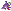 Организация работы с персоналом.Список методической литературы и интернет-ресурсов1. «Лето красное звонче пой» авт. О.П. Власенко- Волгоград изд. «Учитель» 2020.-140с.2. Оздоровительная работа в ДОУ: нормативно-правовые документы, рекомендации / авт.-сост. М. С. Горбатова. – Волгоград: Учитель, 2020. – 4283. Основы безопасного поведения дошкольников: занятия, планирование, рекомендации / авт.-сост. О. В. Чермашенцева. – Волгоград: Учитель, 2019. – 207 с.Интернет ресурсы:http://www.zonar.info  «Оригами - Мир своими руками» Сайт посвящён  искусствуhttp://www.obruch.ru/  Физическое развитиеhttp://www.e-skazki.narod.ru – «Сказка для народа - новости мира сказок».http://www.doshvozrast.ru/  Воспитание детей в семье.http://www.moi-detsad.ru  консультации и  для родителей, дидактические игры, основы безопасности.http://www.forkids.ru – «Отдых и досуг детей».http://www.medkrug.ru/community/show/30?from=adwords – «МедКруг.РУ». ЗОЖhttp://www.moi-detsad.ru;  http://ivalex.ucoz.ru -  Методические разработки, консультации для родителей.http://www.xo.by.ru. Игры, загадки, рассказы, познавательные истории, сказки и многое другое.http://www.doshvozrast.ru/ - Воспитание детей дошкольного возраста в детском саду и семьеhttp://www.ivalex.vistcom.ru - Всё для детского сада.ДатаДатаПознавательно – исследовательский проект: «Как сохранить мир на земле?»  Сроки: 01.06 – 16.06.Проект по основам безопасности жизнедеятельности детей: «Безопасное лето»,  сроки: 01.06 – 31.08.01.06.четверг01.06.четверг По тропинкам счастливого детства. Флэшмоб:  «Мы вместе» Акция «Как безопасно провести лето?»Беседа о празднике «День Защиты детей», «Что такое мир?», акция «Мы за мир на всей земле!»Тематический праздник, посвященный Дню защиты детей «Путешествие в сказочную страну Детства»02.06.пятница02.06.пятницаПо тропинкам моего посёлка:  «Что я Родиной зову?» Беседа: «Природа моего посёлка».  Рисование: «Удивительные места моего посёлка». Туристическая деятельность: «По лесным тропинкам».	Итог недели: туристическая деятельность: «По лесным тропинкам»Итог недели: туристическая деятельность: «По лесным тропинкам»Итог недели: туристическая деятельность: «По лесным тропинкам»2 неделя июня. Тема: «Я живу в России!» Сроки:2 неделя июня. Тема: «Я живу в России!» Сроки:2 неделя июня. Тема: «Я живу в России!» Сроки:05.06.05.06.Фестиваль бесед по безопасности: «Моё безопасное лето!»Пушкинские чтения.  Беседа о сказках А.С. Пушкина. Экскурсия в библиотеку: «Пушкинские чтения». Викторина: «Угадай сказку?» Презентация: «Детство и юность А.С. Пушкина» Развлечение: «Путешествие в мир сказок»  06.06.06.06.Беседа: «Путешествие по сказкам А.С. Пушкина». Рисование: «Моя любимая сказка». «Путешествие по экологической тропе» «Звёздный час –  сказки А.С. Пушкина».  Выставка: «Эти волшебные сказки». 07.06.07.06.День дружеских встреч» Беседы: «Кто такой друг?»  Рисование: «Из ладошек нарисую друга». Развлечение: «Если с другом вышел в путь!» Беседа: «Войны священные страницы навеки в памяти людской»08.06.08.06.Мы живём в России. Беседа с детьми на тему: «Наша Родина — Россия». Рисование: «Моя Родина». Развлечение: «Русский хоровод», туристический поход на сопку «Маяк». Беседа: «Осторожно, ядовитые…» 09.06.09.06. «День независимости России. Праздник: «Россия – Родина моя!»Итог недели:  праздник: «Россия – Родина моя!»Итог недели:  праздник: «Россия – Родина моя!»Итог недели:  праздник: «Россия – Родина моя!»Работа с родителями: консультации для родителей:  «Безопасное лето» Работа с родителями: консультации для родителей:  «Безопасное лето» Работа с родителями: консультации для родителей:  «Безопасное лето» ДатаДата3 неделя июня. Тема недели: «Что мы Родиной зовём?» Сроки: 13.06.- 16.06.13.06.13.06.Беседа: «Перемены без опасностей» (показ презентаций, видеоматериалов)Мы живём в России. Беседа с детьми на тему: «Наша Родина — Россия», Развлечение: «Карусель хороводных игр», туристический поход на сопку «Маяк». Развлечение: «Плывёт разноцветное лето!» 14.06.14.06.«Край, в котором мы живём»  Беседа: «Что такое Родина?», «Как вы понимаете слово мир?»Экскурсия к памятным местам Биры. Беседы о героях ВОВ. Чтение: Е. Благинина «Шинель».15.06.15.06. Чтение стихов о России. Рассматривание альбома: «Достопримечательности России», презентация: «Красивые города России». Развлечение: «Богатыри земли русской». Аппликация: «Российский флаг». Экскурсия к Обелиску. 16.06.16.06.Беседа: «Народные игры», «Как играли в старину». Чтение сказок, песенок, потешек, закличек. Изготовление атрибутов к народным играм.  Развлечение: «Богатыри земли русской». Чтение рассказов о войне. Итог недели: развлечение: «Богатыри земли русской»,  выставка рисунков: « Россия – Родина моя!» Итог недели: развлечение: «Богатыри земли русской»,  выставка рисунков: « Россия – Родина моя!» Итог недели: развлечение: «Богатыри земли русской»,  выставка рисунков: « Россия – Родина моя!» Работа с родителями: консультации для родителей:  «Тепловой удар», «Солнечный удар». «Безопасность на водоёмах».Работа с родителями: консультации для родителей:  «Тепловой удар», «Солнечный удар». «Безопасность на водоёмах».Работа с родителями: консультации для родителей:  «Тепловой удар», «Солнечный удар». «Безопасность на водоёмах».ДатаДата4 неделя июня. Тема недели: «Азбука дорожного движения» Сроки: 19.06.- 23.06.Познавательно – исследовательский проект: «Память живёт в веках, – память  в наших сердцах!».Конкурс рисунков и поделок: «Мы помним, мы гордимся» Сроки: 19.06. – 30.06.4 неделя июня. Тема недели: «Азбука дорожного движения» Сроки: 19.06.- 23.06.Познавательно – исследовательский проект: «Память живёт в веках, – память  в наших сердцах!».Конкурс рисунков и поделок: «Мы помним, мы гордимся» Сроки: 19.06. – 30.06.19.06.19.06.Правила дорожные знать каждому положено! «Волшебный знак» -беседа: «Зебра», «Светофор»Игра – викторина « Правила дорожной безопасности».  Правила дорожные знать каждому положено! «Волшебный знак» -беседа: «Зебра», «Светофор»Игра – викторина « Правила дорожной безопасности».  20.06.20.06.«Путешествие на автобусе». Художественно - эстетическое развитие. Аппликация: «Светофор».«Приключение кота Леопольда на дороге» - обучающие сюжетно-дидактические игры, подвижные игры, соревнования. Экскурсия в ИКДЦ.  Выставка детских рисунков: «Мы помним, мы гордимся!».«Путешествие на автобусе». Художественно - эстетическое развитие. Аппликация: «Светофор».«Приключение кота Леопольда на дороге» - обучающие сюжетно-дидактические игры, подвижные игры, соревнования. Экскурсия в ИКДЦ.  Выставка детских рисунков: «Мы помним, мы гордимся!».21.06.21.06. Рисование: «Машины на моей улице. Акция: «Правила дорожные знать каждому положено!» Беседы с детьми: «Я и экстремальная ситуация», «Детям об антитерроре», «Если обнаружили подозрительный предмет?» Рисование: «Машины на моей улице. Акция: «Правила дорожные знать каждому положено!» Беседы с детьми: «Я и экстремальная ситуация», «Детям об антитерроре», «Если обнаружили подозрительный предмет?»22.06.22.06.День памяти и скорби. Акция: «Минута памяти». Просмотр видиофильмов: «Начало войны», «Конец войны», «Памятники героям в ВОВ». Аппликация: «Открытка Солдату». Экскурсия к Обелиску Славы – возложение цветов.День памяти и скорби. Акция: «Минута памяти». Просмотр видиофильмов: «Начало войны», «Конец войны», «Памятники героям в ВОВ». Аппликация: «Открытка Солдату». Экскурсия к Обелиску Славы – возложение цветов.23.06.23.06.Международный Олимпийский день. «Путешествие в страну Светофорию». Спортивно -оздоровительное мероприятие: «Туризм на колёсах». Экскурсия в музей СШ №24. Знакомство с героями ВОВ посёлка Бира.Международный Олимпийский день. «Путешествие в страну Светофорию». Спортивно -оздоровительное мероприятие: «Туризм на колёсах». Экскурсия в музей СШ №24. Знакомство с героями ВОВ посёлка Бира.Итог недели: спортивно -оздоровительное мероприятие:  «Туризм на колёсах»,  выставка: «Страна Светофория»Итог недели: спортивно -оздоровительное мероприятие:  «Туризм на колёсах»,  выставка: «Страна Светофория»Итог недели: спортивно -оздоровительное мероприятие:  «Туризм на колёсах»,  выставка: «Страна Светофория»Итог недели: спортивно -оздоровительное мероприятие:  «Туризм на колёсах»,  выставка: «Страна Светофория»Работа с родителями:  консультация: «Трудовое воспитание детей летом в семье", «Учим с детьми правила ДД» Работа с родителями:  консультация: «Трудовое воспитание детей летом в семье", «Учим с детьми правила ДД» Работа с родителями:  консультация: «Трудовое воспитание детей летом в семье", «Учим с детьми правила ДД» Работа с родителями:  консультация: «Трудовое воспитание детей летом в семье", «Учим с детьми правила ДД» 5 неделя июня. Тема недели: «ЕАО – мой край родной!» Сроки: 26.06.- 30.06.5 неделя июня. Тема недели: «ЕАО – мой край родной!» Сроки: 26.06.- 30.06.26.06.26.06.Развлечение: «Национальные праздники, игры – еврейская народная культура».Экологические тропинки растительного мира. Беседы: «Опасности живой и неживой природы». Развлечение: «Национальные праздники, игры – еврейская народная культура».Экологические тропинки растительного мира. Беседы: «Опасности живой и неживой природы». 27.06.27.06.Квест: «Бира – мой дом родной!». Экскурсия в библиотеку, выставка книг о природе нашего края. Акция: «Поможем жителям леса». Практические  занятия: «Первая помощь при несчастных случаях».Квест: «Бира – мой дом родной!». Экскурсия в библиотеку, выставка книг о природе нашего края. Акция: «Поможем жителям леса». Практические  занятия: «Первая помощь при несчастных случаях».28.06.28.06.Беседа: «Правила безопасности на природе». Туристическая эстафета: «Лекарственные растения и растения, занесённые в Красную Книгу», экскурсия в парк.Беседа: «Правила безопасности на природе». Туристическая эстафета: «Лекарственные растения и растения, занесённые в Красную Книгу», экскурсия в парк.29.06.29.06.Организация опытно - исследовательской деятельности с водой, песком, воздухом. Коллективная работа: «Песочная картина». Туристический поход с родителями на водоём. Беседа: «В царстве кувшинок». Организация опытно - исследовательской деятельности с водой, песком, воздухом. Коллективная работа: «Песочная картина». Туристический поход с родителями на водоём. Беседа: «В царстве кувшинок». 30. 0630. 06Беседа: «Герои нашего времени» Чтение рассказов о войне.  Квест – игра: «На границе»Беседа: «Герои нашего времени» Чтение рассказов о войне.  Квест – игра: «На границе»Итог недели: квест игра: «На границе».   Презентация проекта: «Память живёт в веках, – память  в наших сердцах!».Итог недели: квест игра: «На границе».   Презентация проекта: «Память живёт в веках, – память  в наших сердцах!».Итог недели: квест игра: «На границе».   Презентация проекта: «Память живёт в веках, – память  в наших сердцах!».Итог недели: квест игра: «На границе».   Презентация проекта: «Память живёт в веках, – память  в наших сердцах!».Работа с родителями: консультации для родителей:  «Исследовательская деятельность детей дошкольного возраста»Работа с родителями: консультации для родителей:  «Исследовательская деятельность детей дошкольного возраста»Работа с родителями: консультации для родителей:  «Исследовательская деятельность детей дошкольного возраста»Работа с родителями: консультации для родителей:  «Исследовательская деятельность детей дошкольного возраста»ДатаДата1 неделя июля. Тема недели: «Семейные традиции» Сроки: 03.07 – 07.07.1 неделя июля. Тема недели: «Семейные традиции» Сроки: 03.07 – 07.07.03.07.03.07.День ГАИ. Беседа о празднике, история возникновения праздника. Развлечение: «В гостях у Светофора» Подвижные игры: «Светофор»; «Цветные автомобили». Урок – тренинг: «Я и экстремальная ситуация».День ГАИ. Беседа о празднике, история возникновения праздника. Развлечение: «В гостях у Светофора» Подвижные игры: «Светофор»; «Цветные автомобили». Урок – тренинг: «Я и экстремальная ситуация».04.07.04.07.Квест: «Путешествие в мир насекомых». Лепка: «Насекомые – мои друзья!». Чтение: «Рассказы» И.А. Бунин«Любимые насекомые моей семьи». Чтение худ. литературы: Е. Благинина «Посидим в тишине», «Вот какая мама».Квест: «Путешествие в мир насекомых». Лепка: «Насекомые – мои друзья!». Чтение: «Рассказы» И.А. Бунин«Любимые насекомые моей семьи». Чтение худ. литературы: Е. Благинина «Посидим в тишине», «Вот какая мама».05.07.05.07.Беседа: «Моя дружная семья». Рисование: «Я и моя семья!». Традиции моей семьи – игры в которые мы играем.жБеседа: «Моя дружная семья». Рисование: «Я и моя семья!». Традиции моей семьи – игры в которые мы играем.ж06.07.06.07.Беседа на тему: «Мыльные пузыри». Исследовательская деятельность: игры с водой «Тонет – не тонет»; «Бульбочки»; «Разноцветная вода». Игры с мыльными пузырями.Беседа на тему: «Мыльные пузыри». Исследовательская деятельность: игры с водой «Тонет – не тонет»; «Бульбочки»; «Разноцветная вода». Игры с мыльными пузырями.07.07.07.07.«День семьи, любви и верности» Развлечение: «День Ивана Купала». Экологические тропинки: «Поиск лекарственных растений (папоротника)». Оздоровительная деятельность: «Солнечные и воздушные ванны». «День семьи, любви и верности» Развлечение: «День Ивана Купала». Экологические тропинки: «Поиск лекарственных растений (папоротника)». Оздоровительная деятельность: «Солнечные и воздушные ванны». Итог недели: развлечение: «День Ивана Купала». Выставка: «Моя семья»Итог недели: развлечение: «День Ивана Купала». Выставка: «Моя семья»Итог недели: развлечение: «День Ивана Купала». Выставка: «Моя семья»Итог недели: развлечение: «День Ивана Купала». Выставка: «Моя семья»Работа с родителями: консультации для родителей:   «Внимание! Ядовитые растения», «Безопасность в лесу,  в парке…» Работа с родителями: консультации для родителей:   «Внимание! Ядовитые растения», «Безопасность в лесу,  в парке…» Работа с родителями: консультации для родителей:   «Внимание! Ядовитые растения», «Безопасность в лесу,  в парке…» Работа с родителями: консультации для родителей:   «Внимание! Ядовитые растения», «Безопасность в лесу,  в парке…» ДатаДата2 неделя июля. Тема недели: «Что такое здоровье?» Оздоровительный проект: « Здоровье дороже богатства»  Сроки: 10.07.- 28.07.2 неделя июля. Тема недели: «Что такое здоровье?» Оздоровительный проект: « Здоровье дороже богатства»  Сроки: 10.07.- 28.07.10.07.10.07.Путешествие в страну здоровья: беседа «Что такое здоровье? Квест – игра «Тропинки здоровья»Путешествие в страну здоровья: беседа «Что такое здоровье? Квест – игра «Тропинки здоровья»11.07.11.07. В гостях у Мойдодыра. Беседа: «Почему опасно не мыть руки?» Игра – занятие: Угадай что это?  Рисование: «Где находятся витамины?»  Игра: «Я знаю правила дорожного движения». Экскурсия в аптеку. В гостях у Мойдодыра. Беседа: «Почему опасно не мыть руки?» Игра – занятие: Угадай что это?  Рисование: «Где находятся витамины?»  Игра: «Я знаю правила дорожного движения». Экскурсия в аптеку.12.07.12.07.Тематические беседы «Береги своё здоровье».   Спортивно – игровая деятельность: «Я и воздух».Тематические беседы «Береги своё здоровье».   Спортивно – игровая деятельность: «Я и воздух».13.07.13.07.Витаминкины беседы. Сюжетно-ролевые игры «Лечим кукол и зверей».  Игра « Отгадай – ка» (загадки о фруктах)  Быстрее!  Выше! Сильнее! Игры – эстафеты  с мячом, прыгалкой и другим спортивным оборудованиемВитаминкины беседы. Сюжетно-ролевые игры «Лечим кукол и зверей».  Игра « Отгадай – ка» (загадки о фруктах)  Быстрее!  Выше! Сильнее! Игры – эстафеты  с мячом, прыгалкой и другим спортивным оборудованием14.07.14.07.Блицтурнир: «Здоровье не купишь, - его разум дарит». Спортивное развлечение «Зов жунглей». Блицтурнир: «Здоровье не купишь, - его разум дарит». Спортивное развлечение «Зов жунглей». Итог недели: развлечение:  «Путешествие в страну Здоровья». Издание газеты: «Папа, мама, я – спортивная семья!»Итог недели: развлечение:  «Путешествие в страну Здоровья». Издание газеты: «Папа, мама, я – спортивная семья!»Итог недели: развлечение:  «Путешествие в страну Здоровья». Издание газеты: «Папа, мама, я – спортивная семья!»Итог недели: развлечение:  «Путешествие в страну Здоровья». Издание газеты: «Папа, мама, я – спортивная семья!»Работа с родителями: консультации для родителей:  «Личная безопасность ребёнка дома – правила безопасности». Работа с родителями: консультации для родителей:  «Личная безопасность ребёнка дома – правила безопасности». Работа с родителями: консультации для родителей:  «Личная безопасность ребёнка дома – правила безопасности». Работа с родителями: консультации для родителей:  «Личная безопасность ребёнка дома – правила безопасности». Работа с родителями: консультации для родителей:  «Игры с песком и выносным материалом».Работа с родителями: консультации для родителей:  «Игры с песком и выносным материалом».Работа с родителями: консультации для родителей:  «Игры с песком и выносным материалом».Работа с родителями: консультации для родителей:  «Игры с песком и выносным материалом».       Дата                             3 неделя июля. Тема недели: «Что такое пожарная безопасность?» Сроки:17.07 – 21.07.       Дата                             3 неделя июля. Тема недели: «Что такое пожарная безопасность?» Сроки:17.07 – 21.07.       Дата                             3 неделя июля. Тема недели: «Что такое пожарная безопасность?» Сроки:17.07 – 21.07.       Дата                             3 неделя июля. Тема недели: «Что такое пожарная безопасность?» Сроки:17.07 – 21.07.17.07.Беседа о пожарной безопасности: «Огонь враг – огонь друг!» Рисование: «Тили – бом, тили - бом загорелся кошкин дом». Эстафета: «Пожарники».  Беседа: «МЧС России», обыгрывание проблемных ситуаций. Беседа о пожарной безопасности: «Огонь враг – огонь друг!» Рисование: «Тили – бом, тили - бом загорелся кошкин дом». Эстафета: «Пожарники».  Беседа: «МЧС России», обыгрывание проблемных ситуаций. Беседа о пожарной безопасности: «Огонь враг – огонь друг!» Рисование: «Тили – бом, тили - бом загорелся кошкин дом». Эстафета: «Пожарники».  Беседа: «МЧС России», обыгрывание проблемных ситуаций. 18.07.Ребёнок и природа –правила безопасности. «Опасности живой и неживой природы». Презентация: МЧС России», с/ролевая игра: «Служба спасения». Чтение: «Юные спасатели». П/игра: «Пожарные на учении».Ребёнок и природа –правила безопасности. «Опасности живой и неживой природы». Презентация: МЧС России», с/ролевая игра: «Служба спасения». Чтение: «Юные спасатели». П/игра: «Пожарные на учении».Ребёнок и природа –правила безопасности. «Опасности живой и неживой природы». Презентация: МЧС России», с/ролевая игра: «Служба спасения». Чтение: «Юные спасатели». П/игра: «Пожарные на учении».19.07.Правила пожарной безопасности. Диалог «Огонь ошибок не прощает». Урок безопасности «Сохрани себе жизнь!» Правила пожарной безопасности. Диалог «Огонь ошибок не прощает». Урок безопасности «Сохрани себе жизнь!» Правила пожарной безопасности. Диалог «Огонь ошибок не прощает». Урок безопасности «Сохрани себе жизнь!» 20.07.Развлечение: «Путешествие по станциям безопасности». Исследовательская деятельность: «Лаборатория Горелкина».Развлечение: «Путешествие по станциям безопасности». Исследовательская деятельность: «Лаборатория Горелкина».Развлечение: «Путешествие по станциям безопасности». Исследовательская деятельность: «Лаборатория Горелкина».21.07.Развлечение: «Один дома, один на улице». Правила безопасности дома и на улице. Экскурсия в пожарную охрану. Развлечение: «Один дома, один на улице». Правила безопасности дома и на улице. Экскурсия в пожарную охрану. Развлечение: «Один дома, один на улице». Правила безопасности дома и на улице. Экскурсия в пожарную охрану. 24.07.24.07.Беседа о воде: «В гостях у Капитошки». Акция: «Вода – источник жизни на земле». Квест: «В поисках воды».25.07.25.07.Оздоровительные игры: «Капелька». Беседы о водоёмах   посёлка Бира. Досуг: «Чтобы не случилось беды».Рисование: «Бира - река». Экскурсия к водоёму.26.07.26.07.Беседа: «Реки и озёра на моей земле». Развлечение: «Праздник мыльных пузырей».27.07.27.07.Развлечение  «Вода – жизнь, вода – опасность». Инструктаж о безопасном поведении детей на воде. Проблемная ситуация: «Пожар в лесу», «Как помочь животным, попавшим в беду?». Чтение «Рассказы» И.А. Бунин28. 07.28. 07.Тематические беседы «Береги своё здоровье».  29 июля – Международный день тигра, рисование плаката: «Берегите животных». 30 июля – день ВДВ. Развлечение:  «Круиз к острову сокровищ». Итог недели: развлечение:  «Круиз к острову сокровищ». Презентация проекта: «здоровье дороже богатства»Итог недели: развлечение:  «Круиз к острову сокровищ». Презентация проекта: «здоровье дороже богатства»Итог недели: развлечение:  «Круиз к острову сокровищ». Презентация проекта: «здоровье дороже богатства»Работа с родителями: консультации для родителей:  «Правила безопасности на водоёмах». Работа с родителями: консультации для родителей:  «Правила безопасности на водоёмах». Работа с родителями: консультации для родителей:  «Правила безопасности на водоёмах». ДатаДата1 неделя августа. Тема недели: «В гостях у сказки». Сроки: 31.07.- 04.08.Экологический проект: «Земля у нас одна!», сроки: 01.08 – 18.08.31.07.31.07.Квест: «В гостях у сказки». Рисование: «Моя любимая сказка» (для малышей). Чтение  любимых сказок. Чтение сказки В. Катаев «Цветик – семицветик», Экскурсия на луг. Беседа: «Почему появилась Красная Книга?» 01.08.01.08.Экскурсия в Библиотеку. Выставка сказок. Экологический десант: «Береги природу». 02.08.02.08.День ВДВ. Музыкально – спортивный досуг:  «Парашютисты вперёд!»  Лепка на веранде: «Парашютист».Экскурсия в Дом культуры п. Бира. Туристическая деятельность: «На прогулку в лес пойдём!»03.08.03.08.Экскурсия в Дом культуры п. Бира. Беседа: «Моя любимая сказка». Викторина: «Растения и животные, которые нас лечат», рисование «Цветы».04. 08.04. 08.Развлечение: «По дорогам сказок», чтение: «Что такое хорошо и что такое плохо» – В. Маяковский; беседа: «Вредные советы – хорошо это, или плохо?» Оздоровительные мероприятия на участке. Итог недели: развлечение:  «По дорогам сказок». Конкурс рисунков и поделок «Моя любимая сказка». Итог недели: развлечение:  «По дорогам сказок». Конкурс рисунков и поделок «Моя любимая сказка». Итог недели: развлечение:  «По дорогам сказок». Конкурс рисунков и поделок «Моя любимая сказка». Работа с родителями: консультации для родителей:  «Ребёнок и дорога».Работа с родителями: консультации для родителей:  «Ребёнок и дорога».Работа с родителями: консультации для родителей:  «Ребёнок и дорога».Дата2 неделя августа. Тема недели: «Наедине с природой». Сроки: 03.08.- 07.08.2 неделя августа. Тема недели: «Наедине с природой». Сроки: 03.08.- 07.08.07.08.Беседа: «Земля у нас одна», экологический марафон: «Украсим всю землю цветами, садами, - такая планета нужна нам с вами!» Трудовой десант: «Поможем природе,  - уберём мусор». Акция: «Мы друзья леса!»Беседа: «Земля у нас одна», экологический марафон: «Украсим всю землю цветами, садами, - такая планета нужна нам с вами!» Трудовой десант: «Поможем природе,  - уберём мусор». Акция: «Мы друзья леса!»08.08.Игра – конкурс: «Здоровье человека и окружающая среда». «Кладовые земли». Фотоальбом:  «Богатство нашей области». Квест: «Поиск клада». Акция: «Посёлок без свалок»Игра – конкурс: «Здоровье человека и окружающая среда». «Кладовые земли». Фотоальбом:  «Богатство нашей области». Квест: «Поиск клада». Акция: «Посёлок без свалок»09.08.Час общения «Экология и здоровье человека». Охраняемые территории. Рисование: Кедровая роща»Час общения «Экология и здоровье человека». Охраняемые территории. Рисование: Кедровая роща»10.08.«Путешествие в зелёную страну». Лепбук: «Любимые уголки моего посёлка». Аппликация: Флаг моей области.«Путешествие в зелёную страну». Лепбук: «Любимые уголки моего посёлка». Аппликация: Флаг моей области.11.08. Квест: «По тропинкам моей области».  Игровая деятельность: «Следопыты с картой». Беседы: «История моего посёлка», «ЕАО в годы ВОВ», чтение: А.Митяев «Дедушкин орден», альбом: «Соавторы Победы п. Бира» Квест: «По тропинкам моей области».  Игровая деятельность: «Следопыты с картой». Беседы: «История моего посёлка», «ЕАО в годы ВОВ», чтение: А.Митяев «Дедушкин орден», альбом: «Соавторы Победы п. Бира»Итог недели: квест: «По тропинкам моей области »,  викторина: «Растения и животные, которые нас лечат»Итог недели: квест: «По тропинкам моей области »,  викторина: «Растения и животные, которые нас лечат»Итог недели: квест: «По тропинкам моей области »,  викторина: «Растения и животные, которые нас лечат»Дата3 неделя августа. Тема недели: «Заповедной природе – особую заботу». Сроки: 14.08.- 18.08.3 неделя августа. Тема недели: «Заповедной природе – особую заботу». Сроки: 14.08.- 18.08.14.08. Медовый Спас. Беседа, презентация «История возникновения праздника «Медовый Спас»Музыкально – игровая деятельность: «Муха – Цокотуха». Альбом: «Заповедники нашей области». Медовый Спас. Беседа, презентация «История возникновения праздника «Медовый Спас»Музыкально – игровая деятельность: «Муха – Цокотуха». Альбом: «Заповедники нашей области».15.08.Беседа – презентация: «Семь чудес ЕАО». Экологические тропинки: «Наблюдаем за насекомыми»Закаливающие процедуры. Хождение по массажным дорожкам.  Беседа: «Босоножье на Руси».Беседа – презентация: «Семь чудес ЕАО». Экологические тропинки: «Наблюдаем за насекомыми»Закаливающие процедуры. Хождение по массажным дорожкам.  Беседа: «Босоножье на Руси».16.08.Растительный  и животный мир  нашего края. Красная Книга ЕАО . Экскурсия в библиотеку.  Растительный  и животный мир  нашего края. Красная Книга ЕАО . Экскурсия в библиотеку.  17.08.«Цветы – красота, о которой надо позаботиться».  Игра – кластер: «Цветы». Русский хоровод:  «Во поле берёзонька стояла». Оздоровительные мероприятия: «Как у наших у ворот!» Экскурсия в парк.«Цветы – красота, о которой надо позаботиться».  Игра – кластер: «Цветы». Русский хоровод:  «Во поле берёзонька стояла». Оздоровительные мероприятия: «Как у наших у ворот!» Экскурсия в парк.18.08.Яблочный Спас. Беседа, презентация: «История возникновения праздника «Яблочный Спас».Развлечение: «В гостях у Мухи – Цокотухи». Яблочный Спас. Беседа, презентация: «История возникновения праздника «Яблочный Спас».Развлечение: «В гостях у Мухи – Цокотухи». Итог недели: развлечение: «В гостях у Мухи – Цокотухи»,  Реализация проекта: «Земля у нас одна!».Итог недели: развлечение: «В гостях у Мухи – Цокотухи»,  Реализация проекта: «Земля у нас одна!».Итог недели: развлечение: «В гостях у Мухи – Цокотухи»,  Реализация проекта: «Земля у нас одна!».Работа с родителями:  Консультация:  «Закаливание детей летом»Работа с родителями:  Консультация:  «Закаливание детей летом»Работа с родителями:  Консультация:  «Закаливание детей летом»Дата4 неделя августа. Тема недели:  « Флаг Родины моей». Сроки: 21.08.- 25.08.4 неделя августа. Тема недели:  « Флаг Родины моей». Сроки: 21.08.- 25.08.21.08.Беседа  с детьми о флаге, гербе России, познакомить с гимном России. Рисование Российского флага.Спортивное развлечение на воздухе: «Солнце, воздух, спорт, вода – наши лучшие друзья!»Беседа  с детьми о флаге, гербе России, познакомить с гимном России. Рисование Российского флага.Спортивное развлечение на воздухе: «Солнце, воздух, спорт, вода – наши лучшие друзья!»22.08.День Российского флага. Развлечение: «Флаг Родины моей!» Туристический поход: «Шествие с флагом».  День Российского флага. Развлечение: «Флаг Родины моей!» Туристический поход: «Шествие с флагом».  23.08.«День воинской славы России» – день разгрома советскими войсками немецко-фашистских войск в Курской битве «День воинской славы России» – день разгрома советскими войсками немецко-фашистских войск в Курской битве 24.08.Беседа о Родине. Развлечение: «Праздник мыльных пузырей». Чтение А.Гайдар «Война и дети».Беседа о Родине. Развлечение: «Праздник мыльных пузырей». Чтение А.Гайдар «Война и дети».25.08.Беседа «От улыбки в хмурый день светлей». Рисование «Веселые смайлики». Развлечение «Улыбнемся друг другу». Экскурсия в ИКДЦ. «Моя малая Родина».Беседа «От улыбки в хмурый день светлей». Рисование «Веселые смайлики». Развлечение «Улыбнемся друг другу». Экскурсия в ИКДЦ. «Моя малая Родина».Итог недели:  Презентация проекта: «Флаг у нас прекрасный, - бело сине красный!». Развлечение «Улыбнемся друг другу».Итог недели:  Презентация проекта: «Флаг у нас прекрасный, - бело сине красный!». Развлечение «Улыбнемся друг другу».Итог недели:  Презентация проекта: «Флаг у нас прекрасный, - бело сине красный!». Развлечение «Улыбнемся друг другу».Работа с родителями:  Консультация: «Воспитание у детей бережного отношения к природе»Работа с родителями:  Консультация: «Воспитание у детей бережного отношения к природе»Работа с родителями:  Консультация: «Воспитание у детей бережного отношения к природе»Дата5 неделя августа. Тема недели: «Неделя интересных дел» Сроки: 28.08.- 31.08.5 неделя августа. Тема недели: «Неделя интересных дел» Сроки: 28.08.- 31.08.28.08.День смеха. Рисунки на асфальте «Улыбнись». Развлечение: «Праздник смеха и веселья». День смеха. Рисунки на асфальте «Улыбнись». Развлечение: «Праздник смеха и веселья». 29.08.Ореховый или Хлебный Спас. Беседа, презентация «История возникновения праздника» Ореховый или Хлебный Спас. Беседа, презентация «История возникновения праздника» 30.08.Конкурс: «Русский сарафан». Марафон народных игр: «Как у наших у ворот…»Конкурс: «Русский сарафан». Марафон народных игр: «Как у наших у ворот…»31.08.«До свиданья лето, до свиданья!»«До свиданья лето, до свиданья!»Итог недели: Конкурс: «Русский сарафан», развлечение: «До свиданья лето, до свиданья!»Работа с родителями: «Подготовка детей к учебному году».Итог недели: Конкурс: «Русский сарафан», развлечение: «До свиданья лето, до свиданья!»Работа с родителями: «Подготовка детей к учебному году».Итог недели: Конкурс: «Русский сарафан», развлечение: «До свиданья лето, до свиданья!»Работа с родителями: «Подготовка детей к учебному году».№ п/пФорма и название мероприятияСрокиУчастники (дети,педагоги, родители)Ответственные1.Акция «Как безопасно провести лето?»Флешмоб «Здравствуй, лето!»    01.06.Дети, родители Старший воспитатель,   воспитатели групп2.Фестиваль бесед по безопасности: «Моё безопасное лето!» Конкурс рисунков.Выставка рисунков с правилами безопасного поведения детей в летний периодКонкурс на лучшую памятку по безопасности в летний период для родителей05.06 - 09.06Дети, педагоги ДОУВоспитатели групп4.«Перемены без опасностей» (показ презентаций, видеоматериалов)12.06- 23.06Дети, педагоги ДОУВоспитатели 5.«Правила дорожные знать каждому положено»В течении летоДети, педагоги ДОУВоспитатели6.Практические занятия «Первая помощь при несчастных случаях»Инструктаж о безопасном поведении детей на воде «Какую пользу приносит солнце и вода»26.06- 30. 06Родители, педагогиСтарший воспитатель  7. Первая помощь при несчастных случаях27.06.Дети, педагоги ДОУВоспитатели 8. Урок по безопасности «Сохрани себе жизнь!»19.07  - 21.07Старшая, подготовительнаяВоспитатели9.Изготовление и размещение памяток«Безопасное лето»В течении летоВоспитателиСтарший воспитатель,   воспитатели групп10.«С водой дружи, но здоровьем дорожи» – беседа о правилах безопасности у водоемов24.07.- 28.07Дети, воспитателиВоспитатели 11.Проведение уроков-тренинга «Я и экстремальная ситуация», «Детям об антитерроре»,«Если обнаружили подозрительный предмет?» 03.07.- 07.07Дети старшего дошкольного возраста, воспитателиСтарший воспитатель,   воспитатели групп12.Беседа по правилам поведения на природе«Подстерегающие опасности и культура поведения»Ребёнок и природа –правила безопасности. «Опасности живой и неживой природы».В течении всего летаДети, воспитателиСтарший воспитатель,   воспитатели групп13.Познавательно-игровая программа по ПДД«Дорожная азбука»19.06.- 23.06.Дети старшей и подготовительной Старший воспитатель,   воспитатели групп14.«Опасности живой и неживой природы»В течении всего летаДети старшей и подготовительнойгруппы Воспитатели,  инструктор по физической культуре15.Правила пожарной безопасности Диалог «Огонь ошибок не прощает»17.07- 21.07Дети, воспитатели.Старший воспитатель,   воспитатели групп16.«Один дома, один на улице»Правила безопасности дома и на улице21.07Дети, воспитателиСтарший воспитатель,   воспитатели групп17.Ребёнок и природа –правила безопасностиВ течении всего летаДети, воспитателиСтарший воспитатель,   воспитатели группРабота с родителямиРабота с родителямиРабота с родителямиРабота с родителямиРабота с родителямиРабота с родителямиРабота с родителямиНаправление работы Содержание работы Содержание работыСрокиСрокиОтветственные1Летняя оздоровительная программа «»Ознакомление с планом работы ДОУ на летний периодмаймайСт. воспитательСт. воспитатель2Информационно-рекламная деятельность.Повышение педагогической культуры родителей,  оформление уголков:«Уголка для родителей» в группах: - организация закаливающих процедур, - профилактика кишечных инфекций, - профилактика солнечного и теплового удара, - ядовитые растения и грибы,  	 -  игры с детьми в летний период.- «Солнце, воздух и вода – наши лучшие друзья»- «Одежда и обувь детей летом»- «О поведении детей на природе летом»- тематические консультации по теме ЛОПИюнь июльавгустИюнь июльавгустСт. воспитательВоспитатели медсестраСт. воспитательВоспитатели медсестра3Совместная деятельность детского сада и семьи.- Привлечение родителей к благоустройству детских площадок;- привлечение родителей к организации и проведению совместных летних праздников и развлечений; -проведение с детьми походов, туристической деятельности»;- проведение познавательно – исследовательской проектной  деятельности;  Июнь июльавгустИюнь июльавгустСт. воспитательВоспитатели Ст. воспитательВоспитатели Просветительская работа.Инструктаж, консультации:1. «Охрана жизнедеятельности ребенка в летний период.2. «Соблюдение требований СаНпиН в летний период».3. «Безопасное лето», «Тепловой и солнечный удар», «Советы родителям по оздоровительной работе с детьми».4. «Трудовое воспитание в семье», «Игры с песком», «Закаливание детей летом».5. «Правила оказания доврачебной помощи при укусе насекомых».6. «Воспитание бережного отношения к природе».7. «Учим правила дорожного движения», 8. «Трудовое воспитание в семье», «Игры с песком».9. «Правила поведения дома, на природе, в гостях», «Правила поведения на воде».10. Изучение семьи, анкетирование;- оформление санбюллетеней «О питании», «О закаливании»,  «О кишечных инфекциях», 11.«Организация полноценного  питания дома»;        оформление памяток: «Юного пешехода», «Родителям по соблюдению ПДД».12. Экстремальные ситуации: «Если обнаружили подозрительный предмет?», «Подстерегающие опасности и культура поведения». Июнь, июль, августСт. воспитательВоспитатели ДатаДатаПознавательно – исследовательский проект: «Как сохранить мир на земле?»  Сроки: 01.06 – 16.06.Проект по основам безопасности жизнедеятельности детей: «Безопасное лето»,  сроки: 01.06 – 31.08.Задачи: закрепить элементарные знания о  празднике День Защиты детей. Побудить желание больше узнать о мире, дружбе, детстве, о крае, в котором мы живём. Всесторонне совершенствовать физические функции организма, повышать работоспособность детского организма через различные формы закаливания. Совместными играми и танцами создать детям атмосферу радости и доверия.  В работе над проектом воспитывать у детей бережное отношение к народной памяти, чувство благодарности к ветеранам ВОВ.Познавательно – исследовательский проект: «Как сохранить мир на земле?»  Сроки: 01.06 – 16.06.Проект по основам безопасности жизнедеятельности детей: «Безопасное лето»,  сроки: 01.06 – 31.08.Задачи: закрепить элементарные знания о  празднике День Защиты детей. Побудить желание больше узнать о мире, дружбе, детстве, о крае, в котором мы живём. Всесторонне совершенствовать физические функции организма, повышать работоспособность детского организма через различные формы закаливания. Совместными играми и танцами создать детям атмосферу радости и доверия.  В работе над проектом воспитывать у детей бережное отношение к народной памяти, чувство благодарности к ветеранам ВОВ.01.06.четверг01.06.четвергПо тропинкам счастливого детства. Флэшмоб:  «Все вместе» Акция «Как безопасно провести лето?» Беседа о празднике «День Защиты детей», «Что такое мир?», акция «Мы за мир на всей земле!». Тематический праздник, посвященный Дню защиты детей «Путешествие в сказочную страну Детства» Конкурс рисунков на асфальте «Возьмемся за руки, друзья!» Чтение художественной литературы «Всемирный день ребенка», «Нашим детям», Н. Майданик «Права детей в стихах». По тропинкам счастливого детства. Флэшмоб:  «Все вместе» Акция «Как безопасно провести лето?» Беседа о празднике «День Защиты детей», «Что такое мир?», акция «Мы за мир на всей земле!». Тематический праздник, посвященный Дню защиты детей «Путешествие в сказочную страну Детства» Конкурс рисунков на асфальте «Возьмемся за руки, друзья!» Чтение художественной литературы «Всемирный день ребенка», «Нашим детям», Н. Майданик «Права детей в стихах». 02.06.пятница02.06.пятницаПо тропинкам моего посёлка:  «Что я Родиной зову?» Беседа: «Природа моего посёлка», «Что мы можем сделать, чтобы наш посёлок был чистым?»   Рисование: «Удивительные места моего посёлка». Туристическая деятельность: «По лесным тропинкам». Чтение художественной литературы: С. Георгиевская «Галина мама»;  Т. Трутнева «Победой кончилась война»;          	По тропинкам моего посёлка:  «Что я Родиной зову?» Беседа: «Природа моего посёлка», «Что мы можем сделать, чтобы наш посёлок был чистым?»   Рисование: «Удивительные места моего посёлка». Туристическая деятельность: «По лесным тропинкам». Чтение художественной литературы: С. Георгиевская «Галина мама»;  Т. Трутнева «Победой кончилась война»;          	Итог недели: туристическая деятельность: «По лесным тропинкам»Итог недели: туристическая деятельность: «По лесным тропинкам»Итог недели: туристическая деятельность: «По лесным тропинкам»Итог недели: туристическая деятельность: «По лесным тропинкам»2 неделя июня. Тема: «Я живу в России!»Задачи: закрепить летние признаки,  правила безопасности в летнее время, развивать у детей коммуникативные качества, уважение друг другу, к краю в котором мы живём, посёлку, продолжать знакомство с достопримечательностями  п. Бира, знакомить с историей посёлка, о  тружениках тыла в годы ВОВ. Воспитывать доброжелательные чувства,  интерес к родному краю, патриотические чувства, гордость за нашу страну. Продолжить работу по личной безопасности детей, с правилами ДД.Закрепить правила дорожного движения и практические навыки поведения в условиях игрового пространства.Перед экскурсиями по улице Н. Онищенко и на сопку Маяк  закрепить знания о правилах поведения во время прогулок на природе, правило дорожного движения. Продолжить знакомство с произведениями А. С. Пушкина.2 неделя июня. Тема: «Я живу в России!»Задачи: закрепить летние признаки,  правила безопасности в летнее время, развивать у детей коммуникативные качества, уважение друг другу, к краю в котором мы живём, посёлку, продолжать знакомство с достопримечательностями  п. Бира, знакомить с историей посёлка, о  тружениках тыла в годы ВОВ. Воспитывать доброжелательные чувства,  интерес к родному краю, патриотические чувства, гордость за нашу страну. Продолжить работу по личной безопасности детей, с правилами ДД.Закрепить правила дорожного движения и практические навыки поведения в условиях игрового пространства.Перед экскурсиями по улице Н. Онищенко и на сопку Маяк  закрепить знания о правилах поведения во время прогулок на природе, правило дорожного движения. Продолжить знакомство с произведениями А. С. Пушкина.2 неделя июня. Тема: «Я живу в России!»Задачи: закрепить летние признаки,  правила безопасности в летнее время, развивать у детей коммуникативные качества, уважение друг другу, к краю в котором мы живём, посёлку, продолжать знакомство с достопримечательностями  п. Бира, знакомить с историей посёлка, о  тружениках тыла в годы ВОВ. Воспитывать доброжелательные чувства,  интерес к родному краю, патриотические чувства, гордость за нашу страну. Продолжить работу по личной безопасности детей, с правилами ДД.Закрепить правила дорожного движения и практические навыки поведения в условиях игрового пространства.Перед экскурсиями по улице Н. Онищенко и на сопку Маяк  закрепить знания о правилах поведения во время прогулок на природе, правило дорожного движения. Продолжить знакомство с произведениями А. С. Пушкина.2 неделя июня. Тема: «Я живу в России!»Задачи: закрепить летние признаки,  правила безопасности в летнее время, развивать у детей коммуникативные качества, уважение друг другу, к краю в котором мы живём, посёлку, продолжать знакомство с достопримечательностями  п. Бира, знакомить с историей посёлка, о  тружениках тыла в годы ВОВ. Воспитывать доброжелательные чувства,  интерес к родному краю, патриотические чувства, гордость за нашу страну. Продолжить работу по личной безопасности детей, с правилами ДД.Закрепить правила дорожного движения и практические навыки поведения в условиях игрового пространства.Перед экскурсиями по улице Н. Онищенко и на сопку Маяк  закрепить знания о правилах поведения во время прогулок на природе, правило дорожного движения. Продолжить знакомство с произведениями А. С. Пушкина.05.06.05.06.Фестиваль бесед по безопасности: «Моё безопасное лето!»Пушкинские чтения.  Беседа о сказках А.С. Пушкина. Экскурсия в библиотеку: «Пушкинские чтения». Викторина: «Угадай сказку?» Презентация: «Детство и юность А.С. Пушкина»Игровая деятельность круги Луллия: «Деревья». Конструирование из бумаги: «Подарок для берёзки».  Рисование на асфальте: «Русские берёзки». Лепбук: «Сказки А.С. Пушкина». Развлечение: «Путешествие в мир сказок»  Экологические тропинки: «Удивительный мир деревьев»,  викторина: «Царство растений на нашей земле»Фестиваль бесед по безопасности: «Моё безопасное лето!»Пушкинские чтения.  Беседа о сказках А.С. Пушкина. Экскурсия в библиотеку: «Пушкинские чтения». Викторина: «Угадай сказку?» Презентация: «Детство и юность А.С. Пушкина»Игровая деятельность круги Луллия: «Деревья». Конструирование из бумаги: «Подарок для берёзки».  Рисование на асфальте: «Русские берёзки». Лепбук: «Сказки А.С. Пушкина». Развлечение: «Путешествие в мир сказок»  Экологические тропинки: «Удивительный мир деревьев»,  викторина: «Царство растений на нашей земле»06.06.06.06.Беседа: «Путешествие по сказкам А.С. Пушкина».Рисование: «Моя любимая сказка». «Путешествие по экологической тропе» «Звёздный час –  сказки А.С. Пушкина».  Выставка детских рисунков «Эти волшебные сказки», изготовление книжек – малышек по сказкам.Экскурсия по улице Онищенко посёлка Бира. Акция: «Чистый посёлок».Беседа: «Путешествие по сказкам А.С. Пушкина».Рисование: «Моя любимая сказка». «Путешествие по экологической тропе» «Звёздный час –  сказки А.С. Пушкина».  Выставка детских рисунков «Эти волшебные сказки», изготовление книжек – малышек по сказкам.Экскурсия по улице Онищенко посёлка Бира. Акция: «Чистый посёлок».07.06.07.06.День дружеских встреч» Беседы: «Кто такой друг?», «Кому нужны друзья?», «Связаны ли между собой слова мир и  дружба?» Рисование: «Из ладошек нарисую друга». Беседы о лете (погода, растения, насекомые, занятия людей, летние развлечения). Развлечение: «Если с другом вышел в путь!» Чтение С. Баруздин «Рассказы о войне». Викторина по профилактике ЗОЖ – «В гостях у Доктора Айболита», игра: «Школа изящных манер»День дружеских встреч» Беседы: «Кто такой друг?», «Кому нужны друзья?», «Связаны ли между собой слова мир и  дружба?» Рисование: «Из ладошек нарисую друга». Беседы о лете (погода, растения, насекомые, занятия людей, летние развлечения). Развлечение: «Если с другом вышел в путь!» Чтение С. Баруздин «Рассказы о войне». Викторина по профилактике ЗОЖ – «В гостях у Доктора Айболита», игра: «Школа изящных манер»08.06.08.06.Мы живём в России. Беседа с детьми на тему: «Наша Родина — Россия», «Многообразие  природы нашей Родины». Рисование: «Моя Родина». Развлечение: «Русский хоровод», туристический поход на сопку «Маяк».Беседа: «Осторожно, ядовитые растения!».  Игра: «Можно – нельзя» - правила поведения на природе. Беседа: «Труд людей, для чего люди трудятся?». Беседа: «Войны священные страницы навеки в памяти людской» презентация: «Жизнь в тылу, мы помним – гордимся!» Мы живём в России. Беседа с детьми на тему: «Наша Родина — Россия», «Многообразие  природы нашей Родины». Рисование: «Моя Родина». Развлечение: «Русский хоровод», туристический поход на сопку «Маяк».Беседа: «Осторожно, ядовитые растения!».  Игра: «Можно – нельзя» - правила поведения на природе. Беседа: «Труд людей, для чего люди трудятся?». Беседа: «Войны священные страницы навеки в памяти людской» презентация: «Жизнь в тылу, мы помним – гордимся!» 09.06.09.06. «День независимости России. Рассматривание иллюстраций на тему  «Мой дом  – моя страна».Заучивание стихотворения Моя Родина З. Александровой. Праздник: «Россия – Родина моя!» Рассмотреть монумент Матери – Родине (на слайдах компьютера),  ввести понятие Родина, упорядочить, закрепить информацию о России; формировать у детей чувство любви к России. Чтение: С. Алексеев «Первая колонна»  «Первый ночной таран». А. Митяев «Мешок овсянки», видеофильм:   «Дорогами войны». Исследовательская деятельность: «Следопыты» и «Экологи».  «День независимости России. Рассматривание иллюстраций на тему  «Мой дом  – моя страна».Заучивание стихотворения Моя Родина З. Александровой. Праздник: «Россия – Родина моя!» Рассмотреть монумент Матери – Родине (на слайдах компьютера),  ввести понятие Родина, упорядочить, закрепить информацию о России; формировать у детей чувство любви к России. Чтение: С. Алексеев «Первая колонна»  «Первый ночной таран». А. Митяев «Мешок овсянки», видеофильм:   «Дорогами войны». Исследовательская деятельность: «Следопыты» и «Экологи». Итог недели:  праздник: «Россия – Родина моя!»Итог недели:  праздник: «Россия – Родина моя!»Итог недели:  праздник: «Россия – Родина моя!»Итог недели:  праздник: «Россия – Родина моя!»Работа с родителями: консультации для родителей:  «Безопасное лето» работа с родителями над  проектом: «Что такое мир?».Работа с родителями: консультации для родителей:  «Безопасное лето» работа с родителями над  проектом: «Что такое мир?».Работа с родителями: консультации для родителей:  «Безопасное лето» работа с родителями над  проектом: «Что такое мир?».Работа с родителями: консультации для родителей:  «Безопасное лето» работа с родителями над  проектом: «Что такое мир?».ДатаДата3 неделя июня. Тема недели: «Что мы Родиной зовём?» Сроки: 13.06.- 16.06.Задачи: продолжить знакомить детей с нашей страной, краем, посёлком, развивать у детей чувство ответственности за нашу Родину. Прививать  бережное отношение к окружающему  миру.Укрепление здоровья детей за счёт длительного пребывания на свежем воздухе, воспитывать чувство прекрасного при непосредственном соприкосновении с природой. Перед экскурсией в парк  закрепить знания о правилах поведения во время прогулок на природе, правило дорожного движения. Продолжать совершенствовать физические функции организма, повышать работоспособность детского организма через различные формы закаливания. Воспитывать патриотические чувства через художественную литературу, уважение к подвигам бойцов, гордость за свой народ, в беседе о Волочаевской битве на Дальнем Востоке во время Гражданской войны воспитывать чувство гордости за народ, бережное отношение к  памяти погибших. Перед экскурсией к памятнику, павшим героям в Гражданской войне закрепить правила ДД, правила поведения, правила личной безопасности на улице.3 неделя июня. Тема недели: «Что мы Родиной зовём?» Сроки: 13.06.- 16.06.Задачи: продолжить знакомить детей с нашей страной, краем, посёлком, развивать у детей чувство ответственности за нашу Родину. Прививать  бережное отношение к окружающему  миру.Укрепление здоровья детей за счёт длительного пребывания на свежем воздухе, воспитывать чувство прекрасного при непосредственном соприкосновении с природой. Перед экскурсией в парк  закрепить знания о правилах поведения во время прогулок на природе, правило дорожного движения. Продолжать совершенствовать физические функции организма, повышать работоспособность детского организма через различные формы закаливания. Воспитывать патриотические чувства через художественную литературу, уважение к подвигам бойцов, гордость за свой народ, в беседе о Волочаевской битве на Дальнем Востоке во время Гражданской войны воспитывать чувство гордости за народ, бережное отношение к  памяти погибших. Перед экскурсией к памятнику, павшим героям в Гражданской войне закрепить правила ДД, правила поведения, правила личной безопасности на улице.13.06.13.06.Беседа: «Перемены без опасностей» (показ презентаций, видеоматериалов)Мы живём в России. Беседа с детьми на тему: «Наша Родина — Россия», «Многообразие  природы нашей Родины». Рисование: «Война глазами детей». Развлечение: «Карусель хороводных игр», туристический поход на сопку «Маяк». Беседа: «Осторожно, ядовитые растения!».  Игра: «Можно – нельзя» - правила поведения на природе. Развлечение: «Плывёт разноцветное лето!» Акция: «Растения и леса – земли краса!» Викторина по безопасности:  «Опасно, не опасно», игра: «Цветик – семицветик»Беседа: «Перемены без опасностей» (показ презентаций, видеоматериалов)Мы живём в России. Беседа с детьми на тему: «Наша Родина — Россия», «Многообразие  природы нашей Родины». Рисование: «Война глазами детей». Развлечение: «Карусель хороводных игр», туристический поход на сопку «Маяк». Беседа: «Осторожно, ядовитые растения!».  Игра: «Можно – нельзя» - правила поведения на природе. Развлечение: «Плывёт разноцветное лето!» Акция: «Растения и леса – земли краса!» Викторина по безопасности:  «Опасно, не опасно», игра: «Цветик – семицветик»14.06.14.06.«Край, в котором мы живём»  Беседа: «Что такое Родина?», «Как вы понимаете слово мир?»Чтение художественной литературы: И.А. Бунин «Веет утро прохладой степною», В.Степанов. «Что мы Родиной зовем?».  «История георгиевской ленточки», просмотр видеороликов героях войны с последующим обсуждением.Экскурсия к памятным местам Биры. Беседы о героях ВОВ. Чтение: Е. Благинина «Шинель». Подвижные игры: «Пройди по трапу», «Собери патроны», «Салют» - эстафета. Экологический десант «Жалобная книга природы - уборка зеленой зоны». Исследовательская деятельность – наблюдение за насекомыми.«Край, в котором мы живём»  Беседа: «Что такое Родина?», «Как вы понимаете слово мир?»Чтение художественной литературы: И.А. Бунин «Веет утро прохладой степною», В.Степанов. «Что мы Родиной зовем?».  «История георгиевской ленточки», просмотр видеороликов героях войны с последующим обсуждением.Экскурсия к памятным местам Биры. Беседы о героях ВОВ. Чтение: Е. Благинина «Шинель». Подвижные игры: «Пройди по трапу», «Собери патроны», «Салют» - эстафета. Экологический десант «Жалобная книга природы - уборка зеленой зоны». Исследовательская деятельность – наблюдение за насекомыми.15.06.15.06. Чтение стихов о России. Рассматривание альбома: «Достопримечательности России», презентация: «Красивые города России». Развлечение: «Богатыри земли русской». Аппликация: «Российский флаг». Экскурсия к Обелиску, павшим героям в годы Волочаевкой битвы на Дальнем Востоке. Чтение: «Рассказы о Волочаевской битве»  Чтение стихов о России. Рассматривание альбома: «Достопримечательности России», презентация: «Красивые города России». Развлечение: «Богатыри земли русской». Аппликация: «Российский флаг». Экскурсия к Обелиску, павшим героям в годы Волочаевкой битвы на Дальнем Востоке. Чтение: «Рассказы о Волочаевской битве» 16.06.16.06.Беседа: «Народные игры», «Как играли в старину». Чтение сказок, песенок, потешек, закличек. Изготовление атрибутов к народным играм.  Развлечение: «Богатыри земли русской». Чтение рассказов о войне: Л.Касссиль «Памятник советскому солдату»,   «Твои защитники»;  М. Пляцковский «Май сорок пятого года». Беседа: «Эхо Победы в наших сердцах». Беседа: «Народные игры», «Как играли в старину». Чтение сказок, песенок, потешек, закличек. Изготовление атрибутов к народным играм.  Развлечение: «Богатыри земли русской». Чтение рассказов о войне: Л.Касссиль «Памятник советскому солдату»,   «Твои защитники»;  М. Пляцковский «Май сорок пятого года». Беседа: «Эхо Победы в наших сердцах». Итог недели: развлечение: «Богатыри земли русской»,  выставка рисунков: « Россия – Родина моя!», реализация проекта: «Что такое мир?»Итог недели: развлечение: «Богатыри земли русской»,  выставка рисунков: « Россия – Родина моя!», реализация проекта: «Что такое мир?»Итог недели: развлечение: «Богатыри земли русской»,  выставка рисунков: « Россия – Родина моя!», реализация проекта: «Что такое мир?»Итог недели: развлечение: «Богатыри земли русской»,  выставка рисунков: « Россия – Родина моя!», реализация проекта: «Что такое мир?»Работа с родителями: консультации для родителей:  «Тепловой удар», «Солнечный удар». «Безопасность на водоёмах».Работа с родителями: консультации для родителей:  «Тепловой удар», «Солнечный удар». «Безопасность на водоёмах».Работа с родителями: консультации для родителей:  «Тепловой удар», «Солнечный удар». «Безопасность на водоёмах».Работа с родителями: консультации для родителей:  «Тепловой удар», «Солнечный удар». «Безопасность на водоёмах».ДатаДата4 неделя июня. Тема недели: «Азбука дорожного движения» Сроки: 19.06.- 23.06.Цели: закреплять правила дорожного движения и практические навыки поведения в условиях игрового пространства. Оздоровить организмы детей во время пешеходной прогулки. В игровых упражнениях развивать у детей ловкость, координацию движений, быстроту, выносливость. Закрепить представление о светофоре, о том, что здоровье часто зависит от собственного поведения человека.Познавательно – исследовательский проект: «Память живёт в веках, – память  в наших сердцах!».Конкурс рисунков и поделок: «Мы помним, мы гордимся» Сроки: 19.06. – 30.06.Задачи: воспитывать уважение к подвигам бойцов, гордость за свой народ, через беседы, демонстрацию презентаций и роликов на военную тематику.19.06.19.06.Правила дорожные знать каждому положено! «Волшебный знак» -беседа: «Зебра», «Светофор» Чтение художественной литературы, беседы о правилах дорожного движения.Игра – викторина « Правила дорожной безопасности».  Исследовательская деятельность: «В гостях у Хозяйки медной горы».  Беседы о полезных ископаемых нашей области. Акция: «Георгиевская ленточка»Рассматривание альбома: «Они сражались за Родину» (герои ВОВ в нашей области).20.06.20.06.«Путешествие на автобусе». Художественно - эстетическое развитие. Аппликация: «Светофор».«Приключение кота Леопольда на дороге» - обучающие сюжетно-дидактические игры, подвижные игры, соревнования, с/р игры: «Гараж»; «В автобусе»; «Путешествие», п/и: «Светофор»; «Цветные автомобили».Экскурсия в ИКДЦ – организовать совместную  выставку детских рисунков: «Мы помним, мы гордимся!».21.06.21.06.Художественно–эстетическое развитие. Рисование: «Машины на моей улице. Акция: «Правила дорожные знать каждому положено!» Игра - кластер: «Транспорт». Экологические тропинки: «В гостях у насекомых». Беседы с детьми: «Я и экстремальная ситуация», «Детям об антитерроре», «Если обнаружили подозрительный предмет?»«По тропинкам героев ВОВ в нашей области».  Альбом: «Книги Памяти  ЕАО»,  «Ничто не забыто, никто не забыт!», беседа о военной техники: «Защитница и помощница». СВО – наши дни. Акция: «Открытка ветерану»22.06.22.06.День памяти и скорби. Акция: «Минута памяти». Просмотр видиофильмов: «Начало войны», «Конец войны», «Памятники героям в ВОВ». Аппликация: «Открытка Солдату». Музыкальное развлечение на воздухе: «В гостях у Светофора». Экскурсия к Обелиску Славы – возложение цветов. Изготовление альбома «Мой прадедушка», лэпбука «Великая отечественная война 1941 – 1945 г.» Выставка подедок и рисунков: «Военная техника»23.06.23.06.Международный Олимпийский день.«Путешествие в страну Светофорию»  (изготовление видов транспорта из бросового материала, изготовление дорожных знаков, умение их различать). Обыгрывание дорожных ситуаций детьми. Спортивно -оздоровительное мероприятие: «Туризм на колёсах». Экскурсия в музей СШ №24. Знакомство с героями ВОВ посёлка Бира.Итог недели: спортивно -оздоровительное мероприятие:  «Туризм на колёсах»,  выставка рисунков и поделок: «Страна Светофория»Итог недели: спортивно -оздоровительное мероприятие:  «Туризм на колёсах»,  выставка рисунков и поделок: «Страна Светофория»Итог недели: спортивно -оздоровительное мероприятие:  «Туризм на колёсах»,  выставка рисунков и поделок: «Страна Светофория»Работа с родителями:  консультация: «Трудовое воспитание детей летом в семье", «Учим с детьми правила дорожного движения», работа над проектом:  «Память живёт в веках, – память  в наших сердцах!».Работа с родителями:  консультация: «Трудовое воспитание детей летом в семье", «Учим с детьми правила дорожного движения», работа над проектом:  «Память живёт в веках, – память  в наших сердцах!».Работа с родителями:  консультация: «Трудовое воспитание детей летом в семье", «Учим с детьми правила дорожного движения», работа над проектом:  «Память живёт в веках, – память  в наших сердцах!».ДатаДата5 неделя июня. Тема недели: «ЕАО – мой край родной!» Сроки: 26.06.- 30.06.Задачи: продолжить работу по приобщению детей к истории и культуре ЕАО, познакомить детей  с природными богатствами, прививать бережное отношение к природе. Формировать представление детей о роли растений в жизни человека, воспитывать любовь к природе. Продолжать знакомство  детей  с Красной Книгой ЕАО. Побудить чувство любви к своей малой  родине, краю, уважение к традициям, обычаям. Совершенствовать физические функции организма, повышать различные формы закаливания.26.06.26.06.Беседы: «Достопримечательности нашего посёлка, области»,  « Национальные праздники и игры нашей области»Танец: «Хава – нагива», «7 -40». Развлечение: «Национальные праздники, игры – еврейская народная культура».Игра: «Прятанье яиц», «Укрась дерево», «построй шалаш», «разукрась минору». Экологические тропинки растительного мира. Беседы: «Опасности живой и неживой природы». Выставка книг и альбомов о нашей области.27.06.27.06.Беседа: «Животный и растительный мир  нашей области», рассматривание Красной Книги ЕАО. Лепбук: «Берегите природу», «Аист Дальневосточный», альбом: «Бирские просторы». Квест: «Бира – мой дом родной!». Экскурсия в библиотеку, выставка книг о природе нашего края. Акция: «Поможем жителям леса». Практические занятия «Первая помощь при несчастных случаях».28.06.28.06.Беседа: «Правила безопасности на природе». Экологическая тропинка: «Деревья нашего края», «Какие деревья растут около детского сада», д/и: «С какого дерева листочек», «Угадай по описанию», чтение стихов, рассказов о деревьях, отгадывание загадок. Туристическая эстафета: «Лекарственные растения и растения, занесённые в Красную Книгу», экскурсия в парк. Беседа по проекту, рассматривание альбом: «Защитники Отечества с Древней Руси до наших дней»29.06.29.06.Инструктаж о безопасном поведении детей на воде «Какую пользу приносит солнце и вода»Организация опытно - исследовательской деятельности с водой, песком, воздухом. Коллективная работа: «Песочная картина». Туристический поход с родителями на водоём. Беседа: «В царстве кувшинок». Конкурс: «Походная песня». Выставка: «ЕАО – мой край родной!»30. 0630. 06Беседа: «Герои нашего времени» Чтение рассказов: «На границе».Чтение:  «Партизанский разведчик», «Герои рядом» К.Вахлис, А.Пищанский,    А.Митяева «Почему Армия родная»,  Я. Длуганского «Что умеют солдаты?», письмо солдату, защищавшему нашу Родину. Квест – игра: «Зарница»Итог недели: квест игра: «На границе».   Презентация проекта: «Память живёт в веках, – память  в наших сердцах!».Итог недели: квест игра: «На границе».   Презентация проекта: «Память живёт в веках, – память  в наших сердцах!».Итог недели: квест игра: «На границе».   Презентация проекта: «Память живёт в веках, – память  в наших сердцах!».Работа с родителями: консультации для родителей:  «Исследовательская деятельность детей дошкольного возраста», «Тепловой и солнечный удар»Работа с родителями: консультации для родителей:  «Исследовательская деятельность детей дошкольного возраста», «Тепловой и солнечный удар»Работа с родителями: консультации для родителей:  «Исследовательская деятельность детей дошкольного возраста», «Тепловой и солнечный удар»ДатаДата1 неделя июля. Тема недели: «Семейные традиции» Сроки: 03.07 – 07.07.Задачи: продолжать работу по формированию семейной, гражданской принадлежности, патриотических чувств. Воспитывать уважение и доброжелательное отношение  друг к другу. Воспитывать любовь и уважение к членам своей семьи, чувство гордости за свою семью, интерес к семейным традициям. Беседа о прадедах, воспитывать чувство гордости за народ в годы ВОВ. Рассмотреть папки – раскладушки о прадедах, учить рассказывать по фотографиям, воспитывать гордость за всех людей, чтить прошлое поколение. Организовать поисковую деятельность на свежем воздухе. Воспитывать бережное отношение ко всему живому на земле, развивать интерес оказывать помощь природе. Прививать нравственно - патриотические чувства к Родине, к миру, к семье. Познакомить с праздником «День ГАИ», закрепить у детей правила дорожного движения. Организовать совместно с родителями конкурсы и эстафеты.03.07.03.07.День ГАИ. Беседа о празднике, история возникновения праздника. Развлечение: «В гостях у Светофора» Чтение художественной литературы В. Тимофеев «Для пешеходов». Дидактические игры: «Подбери колесо для машины»; «На чем я путешествую»; «Говорящие знаки». Подвижные игры: «Светофор»; «Цветные автомобили».Сюжетно-ролевые игры: «Дочки-матери», «Дом», «Семья», «Мамины помощницы». Конкурс рисунков на асфальте «Моя семья». Урок – тренинг: «Я и экстремальная ситуация».04.07.04.07.Квест: «Путешествие в мир насекомых». Лепка: «Насекомые – мои друзья!». Чтение: «Рассказы» И.А. Бунин«Любимые насекомые моей семьи». Чтение худ. литературы: Е. Благинина «Посидим в тишине», «Вот какая мама», р. н. с. «Сестрица Алёнушка и братец Иванушка», В. Осива «Сыновья», «Косточка», Е. Тарановой «Семья – это папа и мама, и дед», Э. Успенский «Бабушкины руки», Ю. Яковлев «Мама».05.07.05.07.Беседа: «Моя дружная семья». Рисование: «Я и моя семья!». Традиции моей семьи – игры в которые мы играем. Беседы: «Моя семья», «Что я знаю о маме и папе», «Моя дружная семья», «Кем работают мои родители». Дидактические игры:  «Мама – дочка», «Кому, что нужно для работы». Пальчиковые игры «Моя семья», «Мама».06.07.06.07.Беседа на тему: «Мыльные пузыри». Чтение художественной литературы русская народная сказка «Пузырь, Соломинка и Лапоть». Наблюдение за мыльными пузырями. Подвижная игра «Пузырь». Исследовательская деятельность: игры с водой «Тонет – не тонет»; «Бульбочки»; «Разноцветная вода». Игры с мыльными пузырями.07.07.07.07.«День семьи, любви и верности» Развлечение: «День Ивана Купала». Экологические тропинки: «Поиск лекарственных растений (папоротника)». Оздоровительная деятельность: «Солнечные и воздушные ванны». Наблюдение» «Не обижайте муравья»: беседа о насекомых, чтение художественной литературы о насекомых, рисование «Бабочки на лугу». Игра – перевоплощение «Если бы я стал (а) бабочкой»Итог недели: развлечение: «День Ивана Купала». Выставка: «Моя семья»Итог недели: развлечение: «День Ивана Купала». Выставка: «Моя семья»Итог недели: развлечение: «День Ивана Купала». Выставка: «Моя семья»Работа с родителями: консультации для родителей:   «Внимание! Ядовитые растения», «Безопасность в лесу,  в парке, на водоёме».Работа с родителями: консультации для родителей:   «Внимание! Ядовитые растения», «Безопасность в лесу,  в парке, на водоёме».Работа с родителями: консультации для родителей:   «Внимание! Ядовитые растения», «Безопасность в лесу,  в парке, на водоёме».ДатаДата2 неделя июля. Тема недели: «Что такое здоровье?» Оздоровительный проект: « Здоровье дороже богатства»  Сроки: 10.07.- 28.07.Задачи: прививать культурно – гигиенические навыки, воспитывать привычку за собой ухаживать, умываться, чистить зубы, правильно питаться. Знакомить детей с внутренними органами человека, учить детей заботится о своём организме. Доказать вместе с детьми, что воздух находится в человеке. Развивать двигательную активность детей. Закрепить правила дорожного движения, правила поведения в общественных местах. Организовать оздоровительные мероприятия на воздухе. Перед экскурсией в аптеку закрепить правила дорожного движения.10.07.10.07.Путешествие в страну здоровья: беседа «Что такое здоровье? Чтение стихотворений Ю. Кушак «Приятного аппетита», Ю. Тувим «Овощи», дид. игра «Угадай по вкусу». Наблюдение за пешеходами.  Игра: «Поликлиника», рисование: «Полезные продукты питания». Квест – игра «Тропинки здоровья»11.07.11.07. В гостях у Мойдодыра. Беседа: «Почему опасно не мыть руки?» Игра – занятие: Угадай что это?  Рисование: «Где находятся витамины?»  Игра: «Я знаю правила дорожного движения». Экскурсия в аптеку.12.07.12.07.Тематические беседы «Береги своё здоровье».  Чтение произведений «Мойдодыр», «Айболит» К.И.Чуковского.«Изучаем организм». Спортивно – игровая деятельность: «Я и воздух».Издание газеты: «Здоровый дух, в здоровом теле». Исследовательская деятельность: «Воздух вокруг меня».13.07.13.07.Витаминкины беседы. Сюжетно-ролевые игры «Лечим кукол и зверей».  Игра « Отгадай – ка» (загадки о фруктах)  Быстрее!  Выше! Сильнее! Игры – эстафеты  с мячом, прыгалкой и другим спортивным оборудованиемБеседы: «Какую пользу приносят солнце, воздух и вода», «Как правильно загорать», «Как уберечься от пагубного воздействия солнца».14.07.14.07.Блицтурнир: «Здоровье не купишь, - его разум дарит».Спортивное развлечение «Зов жунглей». Викторина о животных, беседа о правилах поведения в лесу.Беседа: «Полезные продукты питания». Игра: « Дорожные знаки». Экскурсия в продуктовый У Галины».Итог недели: развлечение:  «Путешествие в страну Здоровья». Издание газеты: «Папа, мама, я – спортивная семья!»Итог недели: развлечение:  «Путешествие в страну Здоровья». Издание газеты: «Папа, мама, я – спортивная семья!»Итог недели: развлечение:  «Путешествие в страну Здоровья». Издание газеты: «Папа, мама, я – спортивная семья!»Работа с родителями: консультации для родителей:  «Личная безопасность ребёнка дома – правила безопасности». «Игры с песком и выносным материалом».Работа с родителями: консультации для родителей:  «Личная безопасность ребёнка дома – правила безопасности». «Игры с песком и выносным материалом».Работа с родителями: консультации для родителей:  «Личная безопасность ребёнка дома – правила безопасности». «Игры с песком и выносным материалом».Работа с родителями: консультации для родителей:  «Игры с песком и выносным материалом».Работа с родителями: консультации для родителей:  «Игры с песком и выносным материалом».Работа с родителями: консультации для родителей:  «Игры с песком и выносным материалом».       Дата3 неделя июля. Тема недели: «Что такое пожарная безопасность?» Сроки:17.07 – 21.07.Задачи: формировать межличностные, дружеские отношения, чувство коллективизма, взаимопомощи между детьми и  взрослыми. Формирование знаний в области профориентации. Совершенствовать основные виды движений и обогащать двигательный опыт детей, развивать физические качества. Формирование необходимых знаний, умений и навыков у детей дошкольного возраста по защите жизни от опасных, вредных факторов, чрезвычайных ситуаций и их последствий. Стимулирование развития у детей дошкольного возраста самостоятельности и ответственности за свое поведение.Воспитание осознанного отношения к необходимости соблюдения правил безопасности.              3 неделя июля. Тема недели: «Что такое пожарная безопасность?» Сроки:17.07 – 21.07.Задачи: формировать межличностные, дружеские отношения, чувство коллективизма, взаимопомощи между детьми и  взрослыми. Формирование знаний в области профориентации. Совершенствовать основные виды движений и обогащать двигательный опыт детей, развивать физические качества. Формирование необходимых знаний, умений и навыков у детей дошкольного возраста по защите жизни от опасных, вредных факторов, чрезвычайных ситуаций и их последствий. Стимулирование развития у детей дошкольного возраста самостоятельности и ответственности за свое поведение.Воспитание осознанного отношения к необходимости соблюдения правил безопасности.              17.07.Беседа о пожарной безопасности: «Огонь враг – огонь друг!», «Профессия пожарник». Рисование: «Тили – бом, тили - бом загорелся кошкин дом». Эстафета: «Пожарники».  Беседы о цветущих растениях, рассматривание иллюстраций, изготовление цветов из бумаги способом оригами. Выставка «Мой любимый цветок». Уход за цветами на клумбе. Стенгазета: «Огонь друг, огонь враг!». Беседа: «МЧС России», обыгрывание проблемных ситуаций. С/ролевая игра: «Спасатели». Чтение С.Я Маршак «Пожар», «Рассказ о неизвестном герое»Беседа о пожарной безопасности: «Огонь враг – огонь друг!», «Профессия пожарник». Рисование: «Тили – бом, тили - бом загорелся кошкин дом». Эстафета: «Пожарники».  Беседы о цветущих растениях, рассматривание иллюстраций, изготовление цветов из бумаги способом оригами. Выставка «Мой любимый цветок». Уход за цветами на клумбе. Стенгазета: «Огонь друг, огонь враг!». Беседа: «МЧС России», обыгрывание проблемных ситуаций. С/ролевая игра: «Спасатели». Чтение С.Я Маршак «Пожар», «Рассказ о неизвестном герое»18.07.Ребёнок и природа –правила безопасности. «Опасности живой и неживой природы». Экологические тропинки: «Будь природе другом!» Практические занятия: «Первая помощь при несчастных случаях». Презентация: МЧС России», с/ролевая игра: «Служба спасения». Чтение: «Юные спасатели». П/игра: «Пожарные на учении».Ребёнок и природа –правила безопасности. «Опасности живой и неживой природы». Экологические тропинки: «Будь природе другом!» Практические занятия: «Первая помощь при несчастных случаях». Презентация: МЧС России», с/ролевая игра: «Служба спасения». Чтение: «Юные спасатели». П/игра: «Пожарные на учении».19.07.Правила пожарной безопасности. Диалог «Огонь ошибок не прощает». Урок безопасности «Сохрани себе жизнь!» Изготовление и размещение памяток: «Безопасное лето». Экологические прогулки: «Берегите лес от пожара», драматизация: «Кошкин дом». Правила пожарной безопасности. Диалог «Огонь ошибок не прощает». Урок безопасности «Сохрани себе жизнь!» Изготовление и размещение памяток: «Безопасное лето». Экологические прогулки: «Берегите лес от пожара», драматизация: «Кошкин дом». 20.07.Развлечение: «Путешествие по станциям безопасности». Исследовательская деятельность: «Лаборатория Горелкина».Развлечение: «Путешествие по станциям безопасности». Исследовательская деятельность: «Лаборатория Горелкина».21.07.Развлечение: «Один дома, один на улице». Правила безопасности дома и на улице. Экскурсия в пожарную охрану. Стенгазета: «Огонь друг, огонь враг!»Развлечение: «Один дома, один на улице». Правила безопасности дома и на улице. Экскурсия в пожарную охрану. Стенгазета: «Огонь друг, огонь враг!»Дата24.07.Дата24.07.Беседа о воде: «В гостях у Капитошки». Акция: «Вода – источник жизни на земле». Исследовательская деятельность: «Что мы знаем о воде?» Квест: «В поисках воды».25.07.25.07.Оздоровительные игры: «Капелька». Беседы о водоёмах   посёлка Бира. Досуг: «Чтобы не случилось беды».Рисование: «Бира - река». Экскурсия к водоёму.26.07.26.07.Беседа: «Реки и озёра на моей земле». Развлечение: «Праздник мыльных пузырей».По тропинкам здоровья: ходьба по массажным дорожкам. Закаливающие процедуры  и игры с водой.27.07.27.07.Развлечение  «Вода – жизнь, вода – опасность». Инструктаж о безопасном поведении детей на воде. Знакомство с правилами поведения на воде. Отгадывание загадок о водном мире. Конкурс рисунков «Водное царство» Проблемная ситуация: «Пожар в лесу», «Как помочь животным, попавшим в беду?». Чтение «Рассказы» И.А. Бунин28. 07.28. 07.Тематические беседы «Береги своё здоровье».  Чтение произведений «Мойдодыр», «Айболит» К.И.Чуковский.Беседа о праздниках: 29 июля – Международный день тигра, рисование плаката: «Берегите животных»30 июля – день ВДВ. Развлечение:  «Круиз к острову сокровищ». Изготовление брошюрок «Вода источник жизни!»Итог недели: развлечение:  «Круиз к острову сокровищ». Презентация проекта: «здоровье дороже богатства»Итог недели: развлечение:  «Круиз к острову сокровищ». Презентация проекта: «здоровье дороже богатства»Итог недели: развлечение:  «Круиз к острову сокровищ». Презентация проекта: «здоровье дороже богатства»Работа с родителями: консультации для родителей:  «Правила безопасности на водоёмах», «Правила оказания доврачебной помощи при укусе насекомых». Работа с родителями: консультации для родителей:  «Правила безопасности на водоёмах», «Правила оказания доврачебной помощи при укусе насекомых». Работа с родителями: консультации для родителей:  «Правила безопасности на водоёмах», «Правила оказания доврачебной помощи при укусе насекомых». ДатаДата1 неделя августа. Тема недели: «В гостях у сказки». Сроки: 31.07.- 04.08 Экологический проект: «Земля у нас одна!», сроки: 01.08 – 18.08.Задачи: формировать у детей экологическую культуру, развивать сознание детей себя, как части природы, воспитывать чувство сопричастности ко всему живому, гуманное отношение к окружающей среде, положительное отношение к окружающему миру, умение видеть её красоту и неповторимость. Закрепить знания о сказках, развивать артистичность, выразительность речи в театральной деятельности, рассказывании сказок. Развивать интерес к сценическому искусству. Воспитывать доброжелательность, коммуникабельность в отношениях со сверстниками. Организация про ориентационной работы с детьми. Закрепить правила дорожного движения и  поведения. Создать бодрое настроение при организации  спортивных мероприятий. 31.07.31.07.Квест: «В гостях у сказки». Рисование: «Моя любимая сказка» (для малышей). Чтение  любимых сказок. Инструктаж по охране жизни и здоровья детей во время одевания на прогулку. Д/и: «Соберем радугу», «Соберем цветик – семицветик». Чтение сказки В. Катаев «Цветик – семицветик», чтение песенок, потешек и стихотворений про радугу. Экскурсия на луг. Беседа: «Почему появилась Красная Книга?» Операция: «Береги растения»01.08.01.08.Театрализованная деятельность. Показ пальчикового театра по сказкам «Колобок», «Теремок», «Гуси-лебеди». «Представление для детей младших групп» Лепка персонажей сказок. Экскурсия в Библиотеку п. Бира. Выставка сказок. Экологический десант: «Береги природу». Чтение экологических сказок.02.08.02.08.День ВДВ. Музыкально – спортивный досуг:  «Парашютисты вперёд!»  Лепка на веранде: «Парашютист».Экскурсия в Дом культуры п. Бира. Беседа: «Моя любимая сказка». Чтение: «Стрекоза и муравей». ТРИЗ: «Кто прав, кто виноват?» Беседа: «Растительный мир ЕАО», туристическая деятельность: «На прогулку в лес пойдём!»03.08.03.08.Экскурсия в Дом культуры п. Бира. Беседа: «Моя любимая сказка». Чтение: «Стрекоза и муравей». ТРИЗ: «Кто прав, кто виноват?» Викторина: «Растения и животные, которые нас лечат», рисование «Цветы».04. 08.04. 08.Развлечение: «По дорогам сказок», показ пальчикового театра по сказке «Гуси-лебеди». Чтение: «Что такое хорошо и что такое плохо» – В. Маяковский; «Два жадных медвежонка», беседа: «Вредные советы – хорошо это, или плохо?» Туристический поход: «Разложи костёр»  - солдатские песни возле костра.  Оздоровительные мероприятия на участке. Чтение: Л.Касссиль «Памятник советскому солдату», «Твои защитники», беседа о защитниках нашей Родины, альбом: «Они сражались за Родину!»Итог недели: развлечение:  «По дорогам сказок». Конкурс рисунков и поделок «Моя любимая сказка». Итог недели: развлечение:  «По дорогам сказок». Конкурс рисунков и поделок «Моя любимая сказка». Итог недели: развлечение:  «По дорогам сказок». Конкурс рисунков и поделок «Моя любимая сказка». Работа с родителями: консультации для родителей:  «Ребёнок и дорога».Работа с родителями: консультации для родителей:  «Ребёнок и дорога».Работа с родителями: консультации для родителей:  «Ребёнок и дорога».Дата2 неделя августа. Тема недели: «Наедине с природой». Сроки: 03.08.- 07.08.Задачи: Продолжать формировать представление детей о роли растений в жизни человека, воспитывать любовь к природе. Продолжить знакомство детей с Красной Книгой. Укрепление здоровья детей за счёт длительного пребывания на свежем воздухе, воспитывать чувство прекрасного при непосредственном соприкосновении с природой.  Закрепить знания о лекарственных растениях.2 неделя августа. Тема недели: «Наедине с природой». Сроки: 03.08.- 07.08.Задачи: Продолжать формировать представление детей о роли растений в жизни человека, воспитывать любовь к природе. Продолжить знакомство детей с Красной Книгой. Укрепление здоровья детей за счёт длительного пребывания на свежем воздухе, воспитывать чувство прекрасного при непосредственном соприкосновении с природой.  Закрепить знания о лекарственных растениях.07.08.Беседа: «Земля у нас одна», экологический марафон: «Украсим всю землю цветами, садами, - такая планета нужна нам с вами!» Трудовой десант: «Поможем природе,  - уберём мусор». Акция: «Мы друзья леса!»Беседа: «Земля у нас одна», экологический марафон: «Украсим всю землю цветами, садами, - такая планета нужна нам с вами!» Трудовой десант: «Поможем природе,  - уберём мусор». Акция: «Мы друзья леса!»08.08.Игра – конкурс: «Здоровье человека и окружающая среда». «Кладовые земли». Фотоальбом:  «Богатство нашей области». Квест: «Поиск клада». Акция: «Посёлок без свалок»Игра – конкурс: «Здоровье человека и окружающая среда». «Кладовые земли». Фотоальбом:  «Богатство нашей области». Квест: «Поиск клада». Акция: «Посёлок без свалок»09.08.Час общения «Экология и здоровье человека». Охраняемые территории. Рисование: Кедровая роща»Акция: «Поможем растениям» (уборка территории, сделаем подарки деревьям: «ленточки для деревьев»)Игровая деятельность: «Народные забавы». Чтение: К. Паустовский «Стальное колечко».Час общения «Экология и здоровье человека». Охраняемые территории. Рисование: Кедровая роща»Акция: «Поможем растениям» (уборка территории, сделаем подарки деревьям: «ленточки для деревьев»)Игровая деятельность: «Народные забавы». Чтение: К. Паустовский «Стальное колечко».10.08.«Путешествие в зелёную страну». Лепбук: «Любимые уголки моего посёлка». Аппликация: Флаг моей области.Экскурсия: «Юные туристы идут в поход!» Конкурс групповых стенгазет: «Лето – это маленькая жизнь!» Экспериментально – исследовательская деятельность: «Чудеса подземного царства»«Путешествие в зелёную страну». Лепбук: «Любимые уголки моего посёлка». Аппликация: Флаг моей области.Экскурсия: «Юные туристы идут в поход!» Конкурс групповых стенгазет: «Лето – это маленькая жизнь!» Экспериментально – исследовательская деятельность: «Чудеса подземного царства»11.08. Квест: «По тропинкам моей области».  Игровая деятельность: «Следопыты с картой». Беседы: «История моего посёлка», «ЕАО в годы ВОВ», чтение: А.Митяев «Дедушкин орден», альбом: «Соавторы Победы п. Бира»Туристическая деятельность: «Вместе весело шагать по просторам» - экскурсия по Бирским просторам.   Квест: «По тропинкам моей области».  Игровая деятельность: «Следопыты с картой». Беседы: «История моего посёлка», «ЕАО в годы ВОВ», чтение: А.Митяев «Дедушкин орден», альбом: «Соавторы Победы п. Бира»Туристическая деятельность: «Вместе весело шагать по просторам» - экскурсия по Бирским просторам.  Итог недели: квест: «По тропинкам моей области »,  викторина: «Растения и животные, которые нас лечат».  Акция: «Берегите природу». Фотовыставка:  «Чудесный мир  ЕАО»Итог недели: квест: «По тропинкам моей области »,  викторина: «Растения и животные, которые нас лечат».  Акция: «Берегите природу». Фотовыставка:  «Чудесный мир  ЕАО»Итог недели: квест: «По тропинкам моей области »,  викторина: «Растения и животные, которые нас лечат».  Акция: «Берегите природу». Фотовыставка:  «Чудесный мир  ЕАО»Работа с родителями:  консультация: «Взаимодействие ДОУ и семьи по экологическому образованию детей в процессе ознакомления с природой родного края»Работа с родителями:  консультация: «Взаимодействие ДОУ и семьи по экологическому образованию детей в процессе ознакомления с природой родного края»Работа с родителями:  консультация: «Взаимодействие ДОУ и семьи по экологическому образованию детей в процессе ознакомления с природой родного края»Дата3 неделя августа. Тема недели: «Заповедной природе – особую заботу». Сроки: 14.08.- 18.08.Задачи: продолжать учить детей любить природу, как самих себя, заботится о своём здоровье,  и продолжать воспитывать привычку здорового образа жизни наедине с природой. Знакомить детей с растительностью луга.Удовлетворять детскую любознательность, не подавляя при этом интереса к узнаванию природы. Познакомить детей с заповедниками ЕАО, 3 неделя августа. Тема недели: «Заповедной природе – особую заботу». Сроки: 14.08.- 18.08.Задачи: продолжать учить детей любить природу, как самих себя, заботится о своём здоровье,  и продолжать воспитывать привычку здорового образа жизни наедине с природой. Знакомить детей с растительностью луга.Удовлетворять детскую любознательность, не подавляя при этом интереса к узнаванию природы. Познакомить детей с заповедниками ЕАО, 14.08. Медовый Спас. Беседа, презентация «История возникновения праздника «Медовый Спас»Беседа о природе нашего края. Государственные природные заповедники нашего края («Хинганский», «Шухи – Поктой», «Журавлинный», «Бастак». Животный мир нашего края. Красная Книга ЕАО. Акция: «Берегите животных»Музыкально – игровая деятельность: «Муха – Цокотуха». Альбом: «Заповедники нашей области». Медовый Спас. Беседа, презентация «История возникновения праздника «Медовый Спас»Беседа о природе нашего края. Государственные природные заповедники нашего края («Хинганский», «Шухи – Поктой», «Журавлинный», «Бастак». Животный мир нашего края. Красная Книга ЕАО. Акция: «Берегите животных»Музыкально – игровая деятельность: «Муха – Цокотуха». Альбом: «Заповедники нашей области».15.08.Беседа – презентация: «Семь чудес ЕАО». Экологические тропинки: «Наблюдаем за насекомыми» Развлечение: «Путешествие по заповедным островам ЕАО». Просмотр видиофильма: «Семь чудес ЕАО» Закаливающие процедуры. Хождение по массажным дорожкам.  Беседа: «Босоножье на Руси». Беседа – презентация: «Семь чудес ЕАО». Экологические тропинки: «Наблюдаем за насекомыми» Развлечение: «Путешествие по заповедным островам ЕАО». Просмотр видиофильма: «Семь чудес ЕАО» Закаливающие процедуры. Хождение по массажным дорожкам.  Беседа: «Босоножье на Руси». 16.08.Растительный  и животный мир  нашего края. Красная Книга ЕАО . Акция: «Поможем природе». Квест: «Бира – мой край родной!» Беседа: Знакомство с русскими народными традициями и обычаями. Русский  самовар и чаепитие на Руси. Экскурсия в библиотеку.  Акция: «Украсим всю землю цветами, садами, такая планета нужна нам с вами!»Растительный  и животный мир  нашего края. Красная Книга ЕАО . Акция: «Поможем природе». Квест: «Бира – мой край родной!» Беседа: Знакомство с русскими народными традициями и обычаями. Русский  самовар и чаепитие на Руси. Экскурсия в библиотеку.  Акция: «Украсим всю землю цветами, садами, такая планета нужна нам с вами!»17.08.«Цветы – красота, о которой надо позаботиться».  Игра – кластер: «Цветы». Русский хоровод:  «Во поле берёзонька стояла». Оздоровительные мероприятия: «Как у наших у ворот!» Экскурсия в парк.«Цветы – красота, о которой надо позаботиться».  Игра – кластер: «Цветы». Русский хоровод:  «Во поле берёзонька стояла». Оздоровительные мероприятия: «Как у наших у ворот!» Экскурсия в парк.18.08.Яблочный Спас. Беседа, презентация: «История возникновения праздника «Яблочный Спас».Развлечение: «В гостях у Мухи – Цокотухи». Яблочный Спас. Беседа, презентация: «История возникновения праздника «Яблочный Спас».Развлечение: «В гостях у Мухи – Цокотухи». Итог недели: развлечение: «В гостях у Мухи – Цокотухи»,  Реализация проекта: «Земля у нас одна!». Выставка: «ЕАО – мой дом родной!»Итог недели: развлечение: «В гостях у Мухи – Цокотухи»,  Реализация проекта: «Земля у нас одна!». Выставка: «ЕАО – мой дом родной!»Итог недели: развлечение: «В гостях у Мухи – Цокотухи»,  Реализация проекта: «Земля у нас одна!». Выставка: «ЕАО – мой дом родной!»Работа с родителями:  Консультация:  «Закаливание детей летом»Работа с родителями:  Консультация:  «Закаливание детей летом»Работа с родителями:  Консультация:  «Закаливание детей летом»Дата4 неделя августа. Тема недели:  « Флаг Родины моей». Сроки: 21.08.- 25.08. Проект: «Флаг у нас прекрасный – бело сине красный!». Сроки: 21.08 – 25.08.Задачи: воспитывать у детей патриотические чувства, любовь к Родине, гордость за нашу страну, Флаг РФ. Обобщить знания детей о Государственном флаге, значение цветов, изображенных на флаге. Уточнить представление детей о России, как о государстве, в котором они живут (столица).                                                                  Способствовать  обогащению словарного запаса по теме «Родина», расширению кругозора.                                                                           Воспитывать любовь к Родине, чувство гордости за нее, уважительное отношение к Государственному флагу РФ.На прогулке продолжить воспитывать бережное отношение к природе, умение ухаживать за растениями, развивать интерес к ритмическим движениям, развивать интерес к народным хороводным играм. Воспитывать привычку здорового образа жизни. Совершенствовать формирование знаний в области про ориентационной работы: (ИКДЦ, библиотека, почта, аптека)4 неделя августа. Тема недели:  « Флаг Родины моей». Сроки: 21.08.- 25.08. Проект: «Флаг у нас прекрасный – бело сине красный!». Сроки: 21.08 – 25.08.Задачи: воспитывать у детей патриотические чувства, любовь к Родине, гордость за нашу страну, Флаг РФ. Обобщить знания детей о Государственном флаге, значение цветов, изображенных на флаге. Уточнить представление детей о России, как о государстве, в котором они живут (столица).                                                                  Способствовать  обогащению словарного запаса по теме «Родина», расширению кругозора.                                                                           Воспитывать любовь к Родине, чувство гордости за нее, уважительное отношение к Государственному флагу РФ.На прогулке продолжить воспитывать бережное отношение к природе, умение ухаживать за растениями, развивать интерес к ритмическим движениям, развивать интерес к народным хороводным играм. Воспитывать привычку здорового образа жизни. Совершенствовать формирование знаний в области про ориентационной работы: (ИКДЦ, библиотека, почта, аптека)21.08.Беседа  с детьми о флаге, гербе России, познакомить с гимном России. Рисование Российского флага.Чтение художественной литературы: В. Степанов. «Что мы Родиной зовем» Беседа «символика России», «Российский триколор». Спортивное развлечение на воздухе: «Солнце, воздух, спорт, вода – наши лучшие друзья!»Беседа  с детьми о флаге, гербе России, познакомить с гимном России. Рисование Российского флага.Чтение художественной литературы: В. Степанов. «Что мы Родиной зовем» Беседа «символика России», «Российский триколор». Спортивное развлечение на воздухе: «Солнце, воздух, спорт, вода – наши лучшие друзья!»22.08.День Российского флага. Развлечение: «Флаг Родины моей!» Туристический поход по улице Онищенко: «Шествие с флагом».  Деревенские игры: «Где был Иванушка?  Лепбук: «Ярмарка игрушек». Игры: «Золотые ворота», «Карусель». Чтение рассказов о войне: С. Алексеев «Мишка», «Жало». Беседа: «Мы – правнуки Победы», альбомы: «Наши прадеды».День Российского флага. Развлечение: «Флаг Родины моей!» Туристический поход по улице Онищенко: «Шествие с флагом».  Деревенские игры: «Где был Иванушка?  Лепбук: «Ярмарка игрушек». Игры: «Золотые ворота», «Карусель». Чтение рассказов о войне: С. Алексеев «Мишка», «Жало». Беседа: «Мы – правнуки Победы», альбомы: «Наши прадеды».23.08.День воинской славы России – День разгрома советскими войсками немецко-фашистских войск в Курской битве (1943г). Показ презентации, беседы. Беседа с детьми «Что мы знаем о России?», «Моя малая Родина». Настольно-печатная игра «Собери флаг». Чтение художественной литературы: И. Шмелёв « Русская песня», С. Баруздин «С чего начинается Родина». Развлечение: «Праздник воздушных шаров»День воинской славы России – День разгрома советскими войсками немецко-фашистских войск в Курской битве (1943г). Показ презентации, беседы. Беседа с детьми «Что мы знаем о России?», «Моя малая Родина». Настольно-печатная игра «Собери флаг». Чтение художественной литературы: И. Шмелёв « Русская песня», С. Баруздин «С чего начинается Родина». Развлечение: «Праздник воздушных шаров»24.08.Беседа о Родине, заучивание стихотворения А.В. Жигулин «О, Родина!». Пластилинография «Российский флаг».Дидактическая игра «Белый, синий, красный». Сюжетно-ролевая игра «Путешествие по стране».Развлечение: «Праздник мыльных пузырей». Чтение А.Гайдар «Война и дети», С.Алексеев «Таня Савичева»Беседа о Родине, заучивание стихотворения А.В. Жигулин «О, Родина!». Пластилинография «Российский флаг».Дидактическая игра «Белый, синий, красный». Сюжетно-ролевая игра «Путешествие по стране».Развлечение: «Праздник мыльных пузырей». Чтение А.Гайдар «Война и дети», С.Алексеев «Таня Савичева»25.08.Беседа «От улыбки в хмурый день светлей». Рисование «Веселые смайлики». Просмотр мультфильма «Крошка Енот и тот, кто сидит в пруду». Развлечение «Улыбнемся друг другу». Экскурсия в ИКДЦ. «Моя малая Родина».Беседа «От улыбки в хмурый день светлей». Рисование «Веселые смайлики». Просмотр мультфильма «Крошка Енот и тот, кто сидит в пруду». Развлечение «Улыбнемся друг другу». Экскурсия в ИКДЦ. «Моя малая Родина».Итог недели:  Презентация проекта: «Флаг у нас прекрасный, - бело сине красный!». Развлечение «Улыбнемся друг другу».Итог недели:  Презентация проекта: «Флаг у нас прекрасный, - бело сине красный!». Развлечение «Улыбнемся друг другу».Итог недели:  Презентация проекта: «Флаг у нас прекрасный, - бело сине красный!». Развлечение «Улыбнемся друг другу».Работа с родителями:  Консультация: «Воспитание у детей бережного отношения к природе»Работа с родителями:  Консультация: «Воспитание у детей бережного отношения к природе»Работа с родителями:  Консультация: «Воспитание у детей бережного отношения к природе»Дата5 неделя августа. Тема недели: «Неделя интересных дел» Сроки: 28.08.- 31.08.Задачи: познакомить детей с Медовым, Яблочным и Ореховым Спасом, с традициями празднования. Дать детям начальные знания о событиях и значении праздников; познакомить с их культурой, обычаями и традициями; приобщать детей к музыкальной культуре на основе знакомства с народным фольклором и народными играми; воспитывать у детей уважительное отношение к результатам чужого труда; развивать у детей чувство радостного восприятия мира, любовь к Родине и патриотическое развитие детей. Создать праздничное настроение , прививать интерес к спорту, к здоровому образу жизни. Подвести детей к тому, что лето заканчивается, наступает осень – пора знаний.5 неделя августа. Тема недели: «Неделя интересных дел» Сроки: 28.08.- 31.08.Задачи: познакомить детей с Медовым, Яблочным и Ореховым Спасом, с традициями празднования. Дать детям начальные знания о событиях и значении праздников; познакомить с их культурой, обычаями и традициями; приобщать детей к музыкальной культуре на основе знакомства с народным фольклором и народными играми; воспитывать у детей уважительное отношение к результатам чужого труда; развивать у детей чувство радостного восприятия мира, любовь к Родине и патриотическое развитие детей. Создать праздничное настроение , прививать интерес к спорту, к здоровому образу жизни. Подвести детей к тому, что лето заканчивается, наступает осень – пора знаний.28.08.День смеха. Весёлые подвижные игры. Рисунки на асфальте «Улыбнись»Развлечение: «Праздник смеха и веселья». Лепка на веранде «Пластилиновая мозаика».День смеха. Весёлые подвижные игры. Рисунки на асфальте «Улыбнись»Развлечение: «Праздник смеха и веселья». Лепка на веранде «Пластилиновая мозаика».29.08.Ореховый или Хлебный Спас. Беседа, презентация «История возникновения праздника» Познавательно – спортивное развлечение: «Да здравствует спорт!» Спортивная жизнь Биры. Экскурсия в музей школы №24.Ореховый или Хлебный Спас. Беседа, презентация «История возникновения праздника» Познавательно – спортивное развлечение: «Да здравствует спорт!» Спортивная жизнь Биры. Экскурсия в музей школы №24.30.08.День подарков лета: беседа «Чем запомнилось это лето», «Что нам лето принесло?», «Подарки лета». Коллективная аппликация «Мое лето» Конкурс: «Русский сарафан». Марафон народных игр: «Как у наших у ворот…»День подарков лета: беседа «Чем запомнилось это лето», «Что нам лето принесло?», «Подарки лета». Коллективная аппликация «Мое лето» Конкурс: «Русский сарафан». Марафон народных игр: «Как у наших у ворот…»31.08.«До свиданья лето, до свиданья!»«До свиданья лето, до свиданья!»Итог недели: Конкурс: «Русский сарафан», развлечение: «До свиданья лето, до свиданья!»Работа с родителями: «Подготовка детей к учебному году».Итог недели: Конкурс: «Русский сарафан», развлечение: «До свиданья лето, до свиданья!»Работа с родителями: «Подготовка детей к учебному году».Итог недели: Конкурс: «Русский сарафан», развлечение: «До свиданья лето, до свиданья!»Работа с родителями: «Подготовка детей к учебному году».УчреждениеХарактер и содержание сотрудничестваШкола №24Организация совместных мероприятийАмбулатория Контроль за организацией прививочной работы, информационно-консультативная помощь родителям, обследование детей узкими специалистами Совет ветерановОрганизация совместных встреч, Совместное мероприятие 22 июняКультурно-досуговый центр п. БираУчастие в праздничных мероприятиях  ( День защиты детей. День России, День Российского Флага)БиблиотекаОрганизация совместных мероприятий. ( экскурсии, беседы, кукольный театр)Методическая  работа в летний оздоровительный период.Методическая  работа в летний оздоровительный период.Методическая  работа в летний оздоровительный период.Методическая  работа в летний оздоровительный период. Содержание работыСрокиОтветственныеКонсультации для воспитателей:
- «Особенности планирования воспитательно-образовательной работы в летний оздоровительный период»
- «Дизайн и оформление участка ДОУ»
- «Ребёнок и природа»
- «Всё о выносном материале»
- «Индивидуальная работа по развитию основных видов движений на прогулке»
- Инструктаж по охране жизни и здоровья детей.Май ИюньИюль, августСт. воспитательМедсестраВыставка  «Методическая литература для работы с детьми летом », «Из опыта работы в период летнего оздоровительного периода » июньСт. воспитательСеминар-практикум: «Организации детского досуга летом»;июньСт. воспитательЗнакомство и внедрение в практику работы ДОУ  технологий в области физического воспитания детей дошкольного возраста;июньСт. воспитательИнструктор по физкультуре Пропаганда здорового образа жизни (проведение конкурсов, распространение рекламно-информационной литературы);июльмедсестраПодготовка предметно-развивающей среды к новому учебному году (изготовление игр, пособий, оформление группы);Июнь, июль, августСт. воспитательВоспитатели Разработка годового плана на новый учебный год;
Июнь, июльСт. воспитательКонсультация «Адаптационный период группы детей младшего возраста» августСт. воспитательВоспитатели Творческие задания воспитателям на лето (фотоотчеты).Проектная деятельность - конкурсыВ течении летаСт. воспитательСеминар-практикум для воспитателей «Организация опытно-исследовательской деятельности дошкольников в летний период».июньСт. воспитательСеминар-практикум «Организация подвижных народных игр на прогулке».июльСт. воспитатель№ Содержание работыСрокиОтветственные1Инструктаж с сотрудниками по организации охраны жизни и здоровья детей. Охрана труда и выполнение требований техники безопасности на рабочем месте. Предупреждение детского травматизма, ДТ. МайЗаведующий2Комплексный план мероприятий для каждой возрастной группы: оздоровления детей; проведения закаливающих мероприятий, двигательного режима детей.Маймедсестра Ст.воспитательИнструктор по физкультуре3Составить графики: проветривания, питьевого режима детей,  мытья игрушек. Май медсестра4 Укомплектовать, согласно перечню, аптечки для оказания первой помощи детям на прогулочных участках.Июнь медсестра5 Создавать условия для двигательной активности детей ( проведение досугов, спортивных игр, индивидуальной работы).     Июнь,июль, августВоспитателиВоспитательИнструктор по физкультуре 6  Постоянное пополнение выносного материала, пособий, игр и т.д.Июнь июль,   августВоспитателиВоспитатель по ФИЗО7Проанализировать эффективность оздоровления детей в летний период по всем возрастным группам и ДОУ на  совещании при заведующейСентябрьСт.воспитательмедсестраИнструктор по физкультуреВоспитателиОздоровительная работа с детьмиОздоровительная работа с детьмиОздоровительная работа с детьмиОздоровительная работа с детьми№ Содержание работыСрокиОтветственные1Максимальное пребывание детей  на свежем воздухе (утренний прием, физкультурные занятия, прогулки, развлечения).Июнь, июль, августВоспитатели медсестра2Осуществление различных видов закаливания:  - босохождение по корригирующим дорожкам,песку, траве, каменистой поверхности;- дозированные солнечные и воздушные ванны;- умывание прохладной водой перед обедом;-   обмывание ног после прогулки;- игры с водой;- игровой самомассаж;Июнь, июль, августмедсестравоспитатели инстуктор по физкультуре3Индивидуальная и подгрупповая работа с детьми по развитию основных движений на прогулке. Июнь, июль, августмедсестравоспитатели инструктор по физкультуре4Обеспечить выполнение суточного набора продуктов, в рацион питания ежедневно включать овощи, соки, фрукты, зелень, продолжить витаминизацию третьих блюдИюнь, июль, августмедсестраЗавхоз5Контроль за санитарным состояниемпрогулочных участков:- ежедневная поливка песка в песочницах горячей водой, ежедневная перекопка песка в песочницах;- Наблюдение за состояниемкустарников, цветников, деревьев;Июнь, июль, августмедсестра Воспитатели Ст. воспитатель ЗавхозПрофилактическая работа.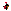 Профилактическая работа.Профилактическая работа.Профилактическая работа.№ Содержание работыСрокиОтветственные1Инструктаж с сотрудниками ДОУ: по организации охраны жизни и здоровья детеймайЗаведующий медсестра2По охране труда и выполнению требований техники безопасности на рабочем местеиюнь июльавгустЗаведующиймедсестра3По профилактике пищевых отравленийиюнь июльавгустмедсестра4Организации  утреннего приема и максимального пребывания детей на свежем воздухеиюнь июльавгустВоспитателимедсестра5Оформление санитарных папок - передвижек на темы:«Кишечная инфекция»; «Клещевой энцефалит»;«Овощи, фрукты. Витамины».июньиюльавгустВоспитателимедсестра6Беседы с детьми на темы:«Болезни грязных рук», «Ядовитые грибы и растения», «Что можно и что нельзя», «Наш друг - светофор» и др.Июнь, июль, августмедсестравоспитатели№ п/пСодержание работыСрокиОтветственные 1.Инструктаж сотрудников по охране жизни и здоровья детей в летний период.МайЗаведующий2.Инструктаж по охране жизни и здоровья детей при организации и проведении целевых прогулок.МайЗаведующий3.Консультация для работников пищеблока «Особенности работы кухни в летний период», «О сроках реализации скоропортящихся продуктов».Маймедсестра4.Консультация для младших воспитателей «Соблюдение питьевого режима, обеспечение питьевой водой детей на прогулке с соблюдением гигиенических норм».Май - июньЗаведующиймедсестра5.Контроль за соблюдением санитарно-эпидемиологического режима в группахВ течение летаЗаведующиймедсестра6.Анализ состояния здоровья детей на начало летней оздоровительной компании.Маймедсестра7.Консультации «Оказание первой медицинской помощи при перегреве, травме, отравлении», «Индивидуальный подход к детям при проведении закаливающих процедур».Июнь – июль медсестра